Ośno Lubuskie, październik 2023 r.Centrum Usług Wspólnych w Ośnie Lubuskim	ul. Rynek 169–220 Ośno Lubuskie				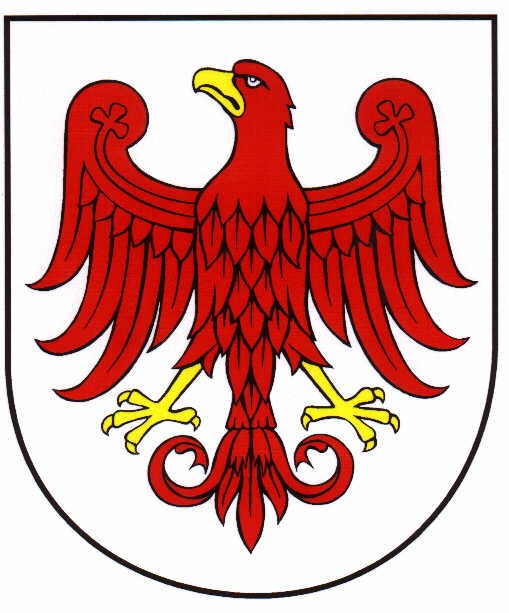 Specyfikacja Warunków Zamówienia 
na zadanie:„Sukcesywny zakup paliw w systemie bezgotówkowym na podstawie kart flotowych dlaZakładu Gospodarki Komunalnej w Ośnie Lubuskim i Centrum Usług Wspólnych w Ośnie Lubuskim na lata 2024 - 2025”ZatwierdzamWszystkich Wykonawców uczestniczących w niniejszym postępowaniu obowiązuje działanie zgodne z Ustawą z dnia 11 września 2019 r. Prawo zamówień publicznych (Dz.U. 2023 poz. 1605) wraz z przepisami wykonawczymi do ustawy. Ilekroć w SWZ jest mowa o Ustawie należy przez to rozumieć ustawę PZP. POSTANOWIENIA OGÓLNEZnak sprawy: CUW.271.9.2023Przedkładając swoją ofertę Wykonawca akceptuje w całości i bez zastrzeżeń warunki zamówienia ujęte w niniejszej SWZ i załącznikach.Wykonawcy są zobowiązani dokładnie zapoznać się i zastosować do wszystkich instrukcji, formularzy, warunków i wymagań zawartych w niniejszej SWZ. Nie przedstawienie na czas (z zastrzeżeniem art. 128 ustawy Pzp) wszystkich wymaganych informacji i dokumentów lub przedłożenie ofert nieodpowiadających stawianym wymaganiom, może spowodować odrzucenie oferty. Każdy Wykonawca może złożyć tylko jedną ofertę, sporządzoną w języku polskim. Ofertę oraz oświadczenie, o którym mowa w art. 125 ust. 1, składa się, pod rygorem nieważności, w formie elektronicznej lub w postaci elektronicznej opatrzonej podpisem zaufanym lub podpisem osobistym. Wykonawca ponosi wszelkie koszty związane z przygotowaniem i przedłożeniem swojej oferty przetargowej. Jedynie w przypadku unieważnienia postępowania o udzielenie zamówienia z przyczyn leżących po stronie Zamawiającego, Wykonawcom, którzy złożyli oferty niepodlegające odrzuceniu, przysługuje roszczenie o zwrot uzasadnionych kosztów uczestnictwa w tym postępowaniu, w szczególności kosztów przygotowania oferty.Zamawiający nie zastrzega obowiązku osobistego wykonania przez Wykonawcę kluczowych zadań.Zamawiający nie przewiduje udzielenia zaliczek na poczet wykonania zamówienia.Nie przewiduje się wyboru najkorzystniejszej oferty z zastosowaniem aukcji elektronicznej.Rozliczenia finansowe między Zamawiającym a Wykonawcą będą prowadzone wyłącznie w złotych polskich bez względu na uwarunkowania Wykonawcy.Nie przewiduje się zawarcia umowy ramowej.Nie przewiduje się zwołania zebrania wszystkich Wykonawców w celu wyjaśnienia wątpliwości dotyczących treści SWZ.Zamawiający nie przewiduje wymagań, o których mowa w art. 96 ust. 2 ustawy Pzp. Wzór umowy stanowi załącznik nr 6A i 6B do SWZ.Za wyrządzenie ewentualnych szkód w trakcie realizacji dostaw odpowiedzialność ponosi Wykonawca. Jeżeli w jakimkolwiek miejscu oferty, oświadczeniu bądź dokumencie Wykonawca poda wartość w walucie innej niż PLN (np. w wykazie zrealizowanych zamówień, informacji z banku lub SKOK-u itp.) Zamawiający przeliczy tę wartość na PLN po kursie średnim NBP z dnia składania ofert – powyższe nie dotyczy ceny oferty, która bezwzględnie musi być przedstawiona w PLN.Zamawiający nie wymaga złożenia ofert w postaci katalogów elektronicznych lub dołączenia do ofert katalogów elektronicznych.Wykonawca może powierzyć wykonanie części zamówienia podwykonawcy.Zamawiający żąda wskazania przez wykonawcę, w ofercie, części zamówienia, których wykonanie zamierza powierzyć podwykonawcom, oraz podania nazw ewentualnych podwykonawców, jeżeli są już znani. Powierzenie wykonania części zamówienia podwykonawcom nie zwalnia wykonawcy z odpowiedzialności za należyte wykonanie tego zamówienia.Zgodnie z art. 13 ust. 1 i 2 rozporządzenia Parlamentu Europejskiego i Rady (UE) 2016/679 z dnia 27 kwietnia 2016 r. w sprawie ochrony osób fizycznych w związku z przetwarzaniem danych osobowych i w sprawie swobodnego przepływu takich danych oraz uchylenia dyrektywy 95/46/WE (ogólne rozporządzenie o ochronie danych) (Dz. Urz. UE L 119 z 04.05.2016, str. 1), dalej „Rozporządzenie”, informuję, że:Administratorem Pani/Pana danych osobowych jest Kierownik Centrum Usług Wspólnych w Ośnie Lubuskim, zwany dalej „Administratorem” z siedzibą w Ośnie Lubuskim ul. Rynek 1, 69-220 Ośno Lubuskie, tel. + 48 95 757 1338, email: oswiata@osno.pl).W sprawach z zakresu ochrony danych osobowych mogą Państwo kontaktować się z Inspektorem Ochrony Danych pod adresem e-mail: inspektor@cbi24.plDane osobowe będą przetwarzane w celu związanym z postępowaniem o udzielenie zamówienia publicznego. Dane osobowe będą przetwarzane przez okres zgodnie z art. 78 ust. 1 i 4 ustawy Pzp, przez okres 4 lat od dnia zakończenia postępowania o udzielenie zamówienia, a jeżeli czas trwania umowy przekracza 4 lata, okres przechowywania obejmuje cały czas obowiązywania umowy.Podstawą prawną przetwarzania danych jest art. 6 ust. 1 lit. c) ww. Rozporządzenia w związku z przepisami PZP.Odbiorcami Pani/Pana danych będą osoby lub podmioty, którym udostępniona zostanie dokumentacja postępowania w oparciu o art. 18 oraz art. 74 ust. 1 ustawy Pzp.Obowiązek podania przez Panią/Pana danych osobowych bezpośrednio Pani/Pana dotyczących jest wymogiem ustawowym określonym w przepisach ustawy Pzp, związanym z udziałem w postępowaniu o udzielenie zamówienia publicznego; konsekwencje niepodania określonych danych wynikają z ustawy Pzp. Osoba, której dane dotyczą ma prawo do:dostępu do treści swoich danych oraz możliwości ich poprawiania, sprostowania, ograniczenia przetwarzania,w przypadku gdy przetwarzanie danych odbywa się z naruszeniem przepisów Rozporządzenia służy prawo wniesienia skargi do organu nadzorczego tj. Prezesa Urzędu Ochrony Danych Osobowych, ul. Stawki 2, 00-193 Warszawa,Osobie, której dane dotyczą nie przysługuje:w związku z art. 17 ust. 3 lit. b, d lub e Rozporządzenia prawo do usunięcia danych osobowych;prawo do przenoszenia danych osobowych, o którym mowa w art. 20 Rozporządzenia;na podstawie art. 21 Rozporządzenia prawo sprzeciwu, wobec przetwarzania danych osobowych. W przypadku korzystania przez osobę, której dane osobowe są przetwarzane przez zamawiającego, z uprawnienia, o którym mowa w art. 15 ust. 1–3 Rozporządzenia, zamawiający może żądać od osoby występującej z żądaniem wskazania dodatkowych informacji, mających na celu sprecyzowanie nazwy lub daty zakończonego postępowania o udzielenie zamówienia.Skorzystanie przez osobę, której dane osobowe dotyczą, z uprawnienia do sprostowania lub uzupełnienia danych osobowych, o którym mowa w art. 16 Rozporządzenia, nie może skutkować zmianą wyniku postępowania o udzielenie zamówienia publicznego ani zmianą postanowień umowy w sprawie zamówienia publicznego w zakresie niezgodnym z ustawą Pzp.W postępowaniu o udzielenie zamówienia zgłoszenie żądania ograniczenia przetwarzania, o którym mowa w art. 18 ust. 1 Rozporządzenia, nie ogranicza przetwarzania danych osobowych do czasu zakończenia tego postępowania.W przypadku danych osobowych zamieszczonych przez Administratora w Biuletynie Zamówień Publicznych, prawa, o których mowa w art. 15 i art. 16 Rozporządzenia, są wykonywane w drodze żądania skierowanego do Administratora.Od dnia zakończenia postępowania o udzielenie zamówienia, w przypadku gdy wniesienie żądania, o którym mowa w art. 18 ust. 1 Rozporządzenia, spowoduje ograniczenie przetwarzania danych osobowych zawartych w protokole lub załącznikach do protokołu, Administrator nie udostępnia tych danych zawartych w protokole i w załącznikach do protokołu, chyba że zachodzą przesłanki, o których mowa w art. 18 ust. 2 Rozporządzenia.Skorzystanie przez osobę, której dane osobowe są przetwarzane, z uprawnienia do sprostowania lub uzupełnienia danych osobowych, o którym mowa w art. 16 Rozporządzenia, nie może naruszać integralności protokołu oraz jego załączników.Ponadto informujemy, iż w związku z przetwarzaniem Pani/Pana danych osobowych nie podlega Pan/Pani decyzjom, które się opierają wyłącznie na zautomatyzowanym przetwarzaniu, w tym profilowaniu, o czym stanowi art. 22 Rozporządzenia.ZAMAWIAJĄCY2.1. Zamówienie przeprowadzane jest wspólnie w oparciu o art. 38 Ustawy z dnia 11 września 2019r. Prawo zamówień publicznych przez Zamawiających Partnerów:2.1.1. Upoważniony do przeprowadzenia postępowania:Nazwa:						Centrum Usług Wspólnych w Ośnie LubuskimAdres: 					            ul. Rynek 1, 69-220 Ośno LubuskieTel..:				             	95 757 1338 Adres poczty elektronicznej:			oswiata@osno.pl / cuw3@osno.plAdres strony internetowej:			www.bip.wrota.lubuskie.pl/ze-as_osno/– zwany  w dalszej części SWZ – Zamawiającym,2.1.2.Partner: 	Zakład Gospodarki Komunalnej  w Ośnie Lubuskim, Adres				ul. 3 Maja 5, 69-220 Ośno LubuskieTel.			                        95 757 1346Adres poczty elektronicznej:	zgk_sekretariat@osno.pl 2.2. Centrum Usług Wspólnych w Ośnie Lubuskim – Zamawiający, na podstawie Porozumienia zawartego z w/w Partnerem z dnia 05.09.2023r., został wyznaczony do przeprowadzenia postępowania w imieniu własnym oraz na rzecz Partnera. 2.3. Z wyłonionym Wykonawcą zostaną podpisane przez Zamawiających odrębne umowy.3. Adres strony internetowej prowadzonego postępowania:  https://platformazakupowa.pl/pn/cuw.osno4. Adres strony internetowej, na której udostępniane będą zmiany i wyjaśnienia treści SWZ oraz inne dokumenty zamówienia bezpośrednio związane z postępowaniem o udzielenie zamówienia:      https://platformazakupowa.pl/pn/cuw.osno5. Komunikacja w niniejszym postępowaniu, w tym składanie ofert, wniosków, wymiana informacji oraz przekazywanie dokumentów lub oświadczeń między Pełnomocnikiem Zamawiającego a Wykonawcą, z uwzględnieniem wyjątków określonych w ustawie Pzp, odbywa się przy użyciu środków komunikacji elektronicznej, za pośrednictwem platformy zakupowej (platformazakupowa.pl) pod adresem https://platformazakupowa.pl/pn/cuw.osno .Oznacza to obowiązek zapoznania się z instrukcjami korzystania z konta na platformie.6. Osobami uprawnionymi przez Zamawiającego do komunikowania się z Wykonawcami są:    Renata Zimna – oswiata@osno.plMarlena Miara – cuw3@osno.pl7. Zamawiający informuje, iż e-mail służy jako narzędzie awaryjne, dopuszczalne w komunikacji przez Zamawiającego i Wykonawcę w sytuacji awarii Platformy. Niedopuszczalne jest składanie ofert za pomocą tego narzędzia.  TRYB UDZIELANIA ZAMÓWIENIA      Postępowanie o udzielenie zamówienia prowadzone jest w trybie podstawowym bez negocjacji (art. 275 pkt. 1 ustawy Pzp).      Zamawiający nie przewiduje wyboru najkorzystniejszej oferty z możliwością prowadzenia negocjacji.PRZEDMIOT ZAMÓWIENIAPrzedmiotem zamówienia jest „Sukcesywny zakup paliw w systemie bezgotówkowym na podstawie kart flotowych dla Zakładu Gospodarki Komunalnej  w Ośnie Lubuskim i Centrum Usług Wspólnych w Ośnie Lubuskim na lata 2024 – 2025”Przedmiotem zamówienia jest sukcesywny zakup paliw płynnych do pojazdów, urządzeń i sprzętu będących w użytkowaniu Zamawiających, realizowany w formie bezgotówkowych tankowań na stacji paliw Wykonawcy. Wykonawca zapewni obsługę tankowania całodobowo. Odległość najbliższej stacji Wykonawcy od siedziby Zamawiającego nie może być większa jak 20 km.Paliwa muszą spełniać wymagania Norm PN-EN ISO 4259, PN-EN 228+A1;2017-06 benzyna bezołowiowa, PN-EN590+A1:2017-06 olej napędowy - Rozporządzenie Ministra Gospodarki z dnia 9 października 2015r w sprawie wymagań jakościowych dla paliw ciekłych (Dz.U. 2023 poz. 1314) i posiadać świadectwa jakości. Wykonawca gwarantuje właściwą jakość paliwa, potwierdzoną na żądanie Zamawiającego właściwymi dokumentami.Zamówienie obejmuje następujące rodzaje i maksymalne ilości paliw płynnych oraz szacunkowe ilości kart flotowych:dla odbiorcy - Zakład Gospodarki Komunalnej w Ośnie Lubuskim: 120 000 litrów oleju napędowego ON(B7) i 14 kart, 16 000 litrów benzyny bezołowiowej Pb- 95(E5) i 3 karty, dla odbiorcy - Centrum Usług Wspólnych w Ośnie Lubuskim: 3 200 litrów oleju napędowego ON(B7) i 1 karta.Wskazane powyżej ilości są prognozowanym zapotrzebowaniem Zamawiających w okresie realizacji umowy. Rozliczenia pomiędzy Wykonawcą, a Zamawiającymi dokonywane będą na podstawie faktycznie zakupionych przez Zamawiających ilości benzyny bezołowiowej Pb-95(E5) oraz oleju napędowego ON(B7). Zakup paliw realizowany będzie sukcesywnie, w miarę pojawiających się potrzeb Zamawiających na zasadzie detalicznego bezgotówkowego zakupu paliwa do pojazdów, urządzeń i sprzętu. Paliwo będzie sprzedawane po cenach obowiązujących w dniu zakupu na danej stacji, z zastosowaniem stałego rabatu/upustu podanego w formularzu ofertowym. Stały rabat/upust nie podlega waloryzacji i nie podlega zmianie. Zamawiający zastrzega sobie możliwość zmiany liczby obsługiwanych w ciągu roku pojazdów oraz zakupienia mniejszych ilości paliw niż podane i nie może to stanowić podstawy do wnoszenia przez Wykonawcę jakichkolwiek konsekwencji finansowych i odszkodowań na rzecz Wykonawcy. Wykonawca zapewni bezpłatnie stosowanie kart flotowych do przeprowadzenia tankowań dla odbiorców: Zakład Gospodarki Komunalnej  w Ośnie Lubuskim i Centrum Usług Wspólnych w Ośnie Lubuskim. Zamawiający zastrzega, że karty nie mogą być objęte programami lojalnościowymi. Wykonawca, w ramach zamówienia wystawi, wyda i dostarczy Zamawiającym, nie później niż w terminie 10 dni roboczych od podpisania umowy, aktywowane elektroniczne karty paliwowe, które będą zabezpieczone kodem PIN na numer rejestracyjny samochodu lub nazwę sprzętu lub urządzenia, zgodnie z listą przekazaną Wykonawcy w dniu zawarcia Umowy, która stanowić będzie załącznik nr 1 do Umowy. Zamawiający zastrzega sobie prawo do aktualizowania ww. listy w okresie obowiązywania Umowy, dokonane aktualizacje nie wymagają sporządzania aneksu do Umowy. W przypadku zwiększenia lub zmniejszenia ilości obsługiwanych pojazdów, Wykonawca bezpłatnie wyda Zamawiającemu dodatkowe karty lub bezpłatnie dezaktywuje zbędną ilość kart. Wykonawca zobowiązuje się bez żadnych kosztów wydać i aktywować dodatkowe karty w terminie 10 dni roboczych od dnia pisemnego zgłoszenia. Wykonawca zobowiązany będzie do niezwłocznej blokady karty paliwowej w przypadku zdarzenia: jej utraty, kradzieży lub zniszczenia, o którym powiadomi Zamawiający. W takim przypadku Wykonawca, na żądanie Zamawiającego, obowiązany będzie wydać, aktywować i dostarczyć Zamawiającemu kartę paliwową zamienną wraz z nowym numerem PIN. Wykonawca wycofa karty paliwowe wskazane w pisemnym powiadomieniu przesłanym przez Zamawiającego jako zbędne.Wykonawca udostępni Zamawiającemu, w ramach wartości całkowitej Umowy, w terminie 3 dni od dnia doręczenia kart paliwowych, dostęp do Systemu administrowania kartami paliwowymi przez Internet (w języku polskim), umożliwiającego: zamawianie nowych kart paliwowych, unieważnianie lub blokowanie, sprawdzanie statusu kart paliwowych (aktywna, zablokowana). System administrowania kartami paliwowymi zapewni całodobowy dostęp on-line do co najmniej następujących informacji:1) dane o transakcji z faktur;2) dane o niezafakturowanych transakcjach;3) saldo zadłużenia;4) saldo zadłużenia z niezafakturowanych transakcji;5) historia dokonanych transakcjiSystem administrowania kartami paliwowymi umożliwi tworzenie następujących raportów i zestawień z możliwością eksportu danych do MS Excel:1) rodzaj, ilość i wartość zakupionego paliwa;2) data transakcji;3) numer rejestracyjny pojazdu. Każda transakcja bezgotówkowa zostanie zarejestrowana w systemie z co najmniej następującymi informacjami:nr transakcji bezgotówkowej,data i miejsce transakcji,ilość, rodzaj i wartość zakupionych produktów.Zamawiający otrzyma potwierdzenie realizacji sprzedaży paliwa w formie wydruku z terminala  lub pokwitowania. Wydruk lub pokwitowanie powinno zawierać co najmniej następujące informacje:datę pobierania paliwa,nr rejestracyjny pojazdu/nazwę urządzenia lub sprzętuwartość sprzedaży paliwa,rodzaj i ilość paliwa,zastosowany upust/rabat w stosunku do bieżącej ceny detalicznej. Zamawiający dopuszcza możliwość wskazania upustu/rabatu na fakturze.Faktury za zakup paliwa do pojazdów, urządzeń i sprzętu dla Zakładu Gospodarki Komunalnej w Ośnie Lubuskim wystawiane będą na: Nabywca: Gmina Ośno Lubuskie, ul. Rynek 1, 69-220 Ośno Lubuskie, NIP: 598 000 93 13, Odbiorca: Zakład Gospodarki Komunalnej w Ośnie Lubuskim, ul. 3 Maja 5, 69-220 Ośno Lubuskie. Faktury za zakup paliwa do pojazdów, urządzeń i sprzętu dla Centrum Usług Wspólnych w Ośnie Lubuskim wystawiane będą na: Nabywca: Gmina Ośno Lubuskie, ul. Rynek 1, 69-220 Ośno Lubuskie, NIP: 598 000 93 13, Odbiorca: Centrum Usług Wspólnych w Ośnie Lubuskim ,ul. Rynek 1, 69-220 Ośno Lubuskie.Faktura wraz z załącznikiem powinna zawierać pełny monitoring transakcji. Płatność za dostawę następować będzie przelewem na wskazane przez Wykonawcę konto, w terminie 21 dni od daty wystawienia faktury. Jeżeli w opisie przedmiotu zamówienia wskazano jakikolwiek znak towarowy, patent czy pochodzenie - należy przyjąć, że wskazane patenty, znaki towarowe, pochodzenie  określają parametry techniczne, eksploatacyjne, użytkowe, co oznacza, że Zamawiający dopuszcza złożenie ofert w tej części przedmiotu zamówienia o równoważnych parametrach technicznych, eksploatacyjnych  i użytkowych nie gorszych niż wymagane w opisie przedmiotu zamówienia.Zamawiający zastrzega, iż rodzaje i maksymalne ilości paliw płynnych zostały podane dla celów obliczenia ceny i określenia maksymalnego pułapu wartości zobowiązania wobec dostawcy, natomiast dostawy mogą objąć ilości mniejsze, zgodne z rzeczywistym zapotrzebowaniem. Zamawiający jest obowiązany zapłacić kwotę wynikającą ze złożonych zamówień w trakcie trwania umowy.Zgodnie z art. 433 pkt. 4),  Zamawiający informuje, że minimalny zakres zamówienia stanowić będzie równowartość 50% maksymalnej wartości zamówienia brutto.		Główny przedmiot zamówienia opisany jest następującym kodem ze Wspólnego Słownika Zamówień:09100000-0 – paliwa,09134100-8 – olej napędowy,      09132100-4 – benzyna bezołowiowa Pb 95.Dopuszczalne zmiany postanowień umowy zostały zawarte w projektowanych warunkach umowy. WARUNKI PŁATNOŚCI. Zamawiający przewiduje zapłatę wynagrodzenia należnego Wykonawcy na podstawie  prawidłowo wystawionej faktury, po uprzednio wykonanych tankowaniach. W czasie trwania umowy, w danym okresie rozliczeniowym (miesiącu), Wykonawca wystawi maksymalnie 2 faktury w następujących okresach rozliczeniowych:  I okres – od 1-go do 15-go dnia miesiąca, II okres – od 16-go do ostatniego dnia miesiąca.PODZIAŁ ZAMÓWIENIA NA CZĘŚCI Zamawiający nie dopuszcza składania ofert częściowych.Ilościowy zakres dostawy w ramach niniejszego zamówienia odpowiada możliwościom MŚP. Podzielenie zakresu dostawy na części mogłoby poważnie zagrozić właściwemu wykonaniu zamówienia – brak koordynacji działań różnych wykonawców realizujących poszczególne części zamówienia oraz zwiększenie kosztów realizacji zadania.Niedokonanie podziału zamówienia podyktowane było zatem względami organizacyjnymi oraz charakterem przedmiotu zamówienia. Zastosowany ewentualnie podział zamówienia na części nie zwiększyłby konkurencyjności w sektorze małych i średnich przedsiębiorstw – zakres zamówienia jest zakresem typowym, umożliwiającym złożenie oferty wykonawcom z grupy małych lub średnich przedsiębiorstw. OFERTY WARIANTOWE Zamawiający nie dopuszcza możliwości składania ofert wariantowych.ZAMÓWIENIA, O KTÓRYCH MOWA W ART. 214 UST. 1 PKT. 8 USTAWY PZP.Zamawiający nie przewiduje skorzystania z prawa do udzielenia zamówienia na dodatkowe dostawy, o których mowa w art. 214 ust.1 pkt. 8 ustawy Pzp.TERMIN WYKONANIA ZAMÓWIENIAZamówienie należy zrealizować w terminie 24 miesięcy od 1 stycznia 2024 r.WARUNKI UDZIAŁU W POSTĘPOWANIU O udzielenie zamówienia mogą ubiegać się Wykonawcy, którzy:- spełniają warunki udziału w postępowaniu; - nie podlegają wykluczeniu.X.1. W celu wykazania spełniania przez Wykonawcę warunku dotyczącego:1)  Kompetencji lub uprawnień do prowadzenia określonej działalności zawodowej, o ile wynika to z odrębnych przepisów:należy wykazać, że Wykonawca posiada aktualną koncesję na obrót paliwami ciekłymi zgodnie z  ustawą z dnia 10 kwietnia 1997r. Prawo energetyczne (t. j. Dz.U. 2022 poz. 1385)Ocena spełnienia warunku nastąpi na podstawie złożonej przez Wykonawcę koncesji na obrót paliwami ciekłymi zgodnie z  ustawą z dnia 10 kwietnia 1997r. Prawo energetyczne (t. j. Dz.U. 2022 poz. 1385), wydanej przez Urząd Regulacji Energetyki.X.2. Podstawy wykluczenia.W przedmiotowym postępowaniu zamawiający zgodnie z art. 108 ust. 1 ustawy Pzp wykluczy wykonawcę:będącego osobą fizyczną, którego prawomocnie skazano za przestępstwo:udziału w zorganizowanej grupie przestępczej albo związku mającym na celu popełnienie przestępstwa lub przestępstwa skarbowego, o którym mowa w art. 258 Kodeksu karnego,handlu ludźmi, o którym mowa w art. 189a Kodeksu karnego,o którym mowa w art. 228–230a, art. 250a Kodeksu karnego, w art. 46–48 ustawy z dnia 25 czerwca 2010 r. o sporcie (t.j. Dz. U. z 2023r. poz. 2048) lub w art. 54 ust. 1–4 ustawy z dnia 12 maja 2011 r. o refundacji leków, środków spożywczych specjalnego przeznaczenia żywieniowego oraz wyrobów medycznych (Dz. U. z 2021 r. poz. 523, 1292, 1559 i 2054),finansowania przestępstwa o charakterze terrorystycznym, o którym mowa w art. 165a Kodeksu karnego, lub przestępstwo udaremniania lub utrudniania stwierdzenia przestępnego pochodzenia pieniędzy lub ukrywania ich pochodzenia, o którym mowa w art. 299 Kodeksu karnego,o charakterze terrorystycznym, o którym mowa w art. 115 § 20 Kodeksu karnego, lub mające na celu popełnienie tego przestępstwa,powierzenia wykonywania pracy małoletniemu cudzoziemcowi, o którym mowa w art. 9 ust. 2 ustawy z dnia 15 czerwca 2012 r. o skutkach powierzania wykonywania pracy cudzoziemcom przebywającym wbrew przepisom na terytorium Rzeczypospolitej Polskiej (t.j. Dz. U.  z 2023r. poz. 519),przeciwko obrotowi gospodarczemu, o których mowa w art. 296–307 Kodeksu karnego, przestępstwo oszustwa, o którym mowa w art. 286 Kodeksu karnego, przestępstwo przeciwko wiarygodności dokumentów, o których mowa w art. 270–277d Kodeksu karnego, lub przestępstwo skarbowe,o którym mowa w art. 9 ust. 1 i 3 lub art. 10 ustawy z dnia 15 czerwca 2012 r. o skutkach powierzania wykonywania pracy cudzoziemcom przebywającym wbrew przepisom na terytorium Rzeczypospolitej Polskiej – lub za odpowiedni czyn zabroniony określony w przepisach prawa obcego;jeżeli urzędującego członka jego organu zarządzającego lub nadzorczego, wspólnika spółki w spółce jawnej lub partnerskiej albo komplementariusza w spółce komandytowej lub komandytowo-akcyjnej lub prokurenta prawomocnie skazano za przestępstwo, o którym mowa w pkt 1;wobec którego wydano prawomocny wyrok sądu lub ostateczną decyzję administracyjną o zaleganiu z uiszczeniem podatków, opłat lub składek na ubezpieczenie społeczne lub zdrowotne, chyba że wykonawca odpowiednio przed upływem terminu do składania wniosków o dopuszczenie do udziału w postępowaniu albo przed upływem terminu składania ofert dokonał płatności należnych podatków, opłat lub składek na ubezpieczenie społeczne lub zdrowotne wraz z odsetkami lub grzywnami lub zawarł wiążące porozumienie w sprawie spłaty tych należności; wobec którego prawomocnie orzeczono zakaz ubiegania się o zamówienia publiczne;jeżeli zamawiający może stwierdzić, na podstawie wiarygodnych przesłanek, że wykonawca zawarł z innymi wykonawcami porozumienie mające na celu zakłócenie konkurencji, w szczególności jeżeli należąc do tej samej grupy kapitałowej w rozumieniu ustawy z dnia 16 lutego 2007 r. o ochronie konkurencji i konsumentów, złożyli odrębne oferty, oferty częściowe lub wnioski o dopuszczenie do udziału w postępowaniu, chyba że wykażą, że przygotowali te oferty lub wnioski niezależnie od siebie;jeżeli, w przypadkach, o których mowa w art. 85 ust. 1, doszło do zakłócenia konkurencji wynikającego z wcześniejszego zaangażowania tego wykonawcy lub podmiotu, który należy z wykonawcą do tej samej grupy kapitałowej w rozumieniu ustawy z dnia 16 lutego 2007 r. o ochronie konkurencji i konsumentów, chyba że spowodowane tym zakłócenie konkurencji może być wyeliminowane w inny sposób niż przez wykluczenie wykonawcy z udziału w postępowaniu 
o udzielenie zamówienia.X.3. Ponadto Zamawiający, na podstawie art. 109 ust. 1 pkt 4), 5) lub 7) ustawy Pzp wykluczy    Wykonawcę:w stosunku do którego otwarto likwidację, ogłoszono upadłość, którego aktywami zarządza likwidator lub sąd, zawarł układ z wierzycielami, którego działalność gospodarcza jest zawieszona albo znajduje się on w innej tego rodzaju sytuacji wynikającej z podobnej procedury przewidzianej w przepisach miejsca wszczęcia tej procedury;który w sposób zawiniony poważnie naruszył obowiązki zawodowe, co podważa jego uczciwość, w szczególności gdy wykonawca w wyniku zamierzonego działania lub rażącego niedbalstwa nie wykonał lub nienależycie wykonał zamówienie, co zamawiający jest w stanie wykazać za pomocą stosownych dowodów;który, z przyczyn leżących po jego stronie, w znacznym stopniu lub zakresie nie wykonał lub nienależycie wykonał albo długotrwale nienależycie wykonywał istotne zobowiązanie wynikające z wcześniejszej umowy w sprawie zamówienia publicznego lub umowy koncesji, co doprowadziło do wypowiedzenia lub odstąpienia od umowy, odszkodowania, wykonania zastępczego lub realizacji uprawnień z tytułu rękojmi za wady;X.4. Zamawiający, na podstawie art. 1 ust. 3 oraz art. 7 ust. 1 ustawy z dnia 13 kwietnia 2022 r. o szczególnych rozwiązaniach w zakresie przeciwdziałania wspieraniu agresji na Ukrainę oraz służących ochronie bezpieczeństwa narodowego (t.j. Dz. U. z 2023r., poz. 1407) z postępowania o udzielenie zamówienia wykluczy także:wykonawcę oraz uczestnika konkursu wymienionego w wykazach określonych w rozporządzeniu 765/2006 i rozporządzeniu 269/2014 albo wpisanego na listę na podstawie decyzji w sprawie wpisu na listę rozstrzygającej o zastosowaniu środka, o którym mowa w art. 1 pkt 3 ww. ustawy;wykonawcę oraz uczestnika konkursu, którego beneficjentem rzeczywistym w rozumieniu ustawy z dnia 1 marca 2018 r. o przeciwdziałaniu praniu pieniędzy oraz finansowaniu terroryzmu (t.j. Dz. U. z 2023 r. poz. 1124) jest osoba wymieniona w wykazach określonych w rozporządzeniu 765/2006 i rozporządzeniu 269/2014 albo wpisana na listę lub będąca takim beneficjentem rzeczywistym od dnia 24 lutego 2022 r., o ile została wpisana na listę na podstawie decyzji w sprawie wpisu na listę rozstrzygającej o zastosowaniu środka, o którym mowa w art. 1 pkt 3 ww. ustawy;wykonawcę oraz uczestnika konkursu, którego jednostką dominującą w rozumieniu art. 3 ust. 1 pkt 37 ustawy z dnia 29 września 1994 r. o rachunkowości (t.j. Dz. U. z 2023r. poz. 120) jest podmiot wymieniony w wykazach określonych w rozporządzeniu 765/2006 i rozporządzeniu 269/2014 albo wpisany na listę lub będący taką jednostką dominującą od dnia 24 lutego 2022 r., o ile został wpisany na listę na podstawie decyzji w sprawie wpisu na listę rozstrzygającej o zastosowaniu środka, o którym mowa w art. 1 pkt 3 ww. ustawy.W przypadku wykonawcy wykluczonego na podstawie pkt. 1, zamawiający odrzuca ofertę takiego wykonawcy.Osoba lub podmiot podlegające wykluczeniu na podstawie pkt. 1, które w okresie tego wykluczenia ubiegają się  o udzielenie zamówienia lub biorą udział w postępowaniu o udzielenie zamówienia publicznego, podlegają karze pieniężnej.XI. WYKAZ OŚWIADCZEŃ SKŁADANYCH PRZEZ WYKONAWCĘ W CELU POTWIERDZENIA, ŻE NIE PODLEGA ON WYKLUCZENIU ORAZ SPEŁNIA WARUNKI UDZIAŁU W POSTĘPOWANIU - WYMAGANE OD WSZYSTKICH WYKONAWCÓW, KTÓRE NALEŻY ZŁOŻYĆ WRAZ Z OFERTĄDo oferty każdy Wykonawca musi dołączyć aktualne na dzień składania ofert oświadczenie w zakresie wskazanym w załączniku nr 2 oraz nr 3 SWZ (w tym każdy z Wykonawców wspólnie ubiegających się o zamówienie). Oświadczenie stanowi dowód potwierdzający brak podstaw wykluczenia oraz spełnianie warunków udziału w postępowaniu, na dzień składania ofert, tymczasowo zastępujący wymagane przez Zamawiającego podmiotowe środki dowodowe.Do oferty każdy Wykonawca musi dołączyć aktualne na dzień składania ofert oświadczenie podmiotu udostępniającego zasoby, potwierdzające brak podstaw wykluczenia tego podmiotu oraz spełnianie warunków udziału w postępowaniu w zakresie, w jakim Wykonawca powołuje się na jego zasoby - wzór oświadczenia stanowi załącznik nr 4 do SWZ - dotyczy ofert składanych przez Wykonawców, którzy w celu potwierdzenia spełniania warunków udziału w postępowaniu polegają na zdolnościach lub sytuacji podmiotów udostępniających zasoby.Do oferty należy dołączyć zobowiązanie innego podmiotu do oddania Wykonawcy do dyspozycji niezbędnych zasobów na potrzeby realizacji zamówienia lub inny podmiotowy środek dowodowy potwierdzający, że Wykonawca realizując zamówienie, będzie dysponował niezbędnymi zasobami tych podmiotów - dotyczy ofert składanych przez Wykonawców, którzy w celu potwierdzenia spełniania warunków udziału w postępowaniu polegają na zdolnościach lub sytuacji podmiotów udostępniających zasoby.Zobowiązanie podmiotu udostępniającego zasoby musi potwierdzać, że stosunek łączący Wykonawcę z podmiotami udostępniającymi zasoby gwarantuje rzeczywisty dostęp do tych zasobów oraz określa w szczególności:zakres dostępnych wykonawcy zasobów podmiotu udostępniającego zasoby;sposób i okres udostępnienia wykonawcy i wykorzystania przez niego zasobów podmiotu udostępniającego te zasoby przy wykonywaniu zamówienia;czy i w jakim zakresie podmiot udostępniający zasoby, na zdolnościach którego wykonawca polega w odniesieniu do warunków udziału w postępowaniu dotyczących wykształcenia, kwalifikacji zawodowych lub doświadczenia, zrealizuje dostawę, których wskazane zdolności dotycząPodmiot, który zobowiązał się do udostępnienia zasobów, odpowiada solidarnie z wykonawcą, który polega na jego sytuacji finansowej lub ekonomicznej, za szkodę poniesioną przez zamawiającego powstałą wskutek nieudostępnienia tych zasobów, chyba że za nieudostępnienie zasobów podmiot ten nie ponosi winy.Wykonawca  nie  może,  po  upływie  terminu  składania ofert, powoływać się na zdolności lub sytuację podmiotów udostępniających zasoby, jeżeli na etapie składania ofert nie polegał on w danym zakresie na zdolnościach lub sytuacji podmiotów udostępniających zasoby.Do oferty każdy Wykonawca musi dołączyć aktualne na dzień składania ofert oświadczenie podwykonawcy, potwierdzające brak podstaw wykluczenia – wzór oświadczenia stanowi załącznik nr 5 SWZ. Oświadczenie składa się jedynie w sytuacji gdy podwykonawcy są już znani na etapie składania ofert.Do oferty każdy wykonawca musi dołączyć oświadczenie Wykonawców wspólnie ubiegających się o udzielenie zamówienia, z którego wynika, które dostawy wykonają poszczególni Wykonawcy - wzór oświadczenia stanowi załącznik nr 8 do SWZ - dotyczy ofert składanych przez Wykonawców wspólnie ubiegających się o udzielenie zamówienia.XII. WYKAZ PODMIOTOWYCH ŚRODKÓW DOWODOWYCH, SKŁADANYCH PRZEZ WYKONAWCĘ W POSTĘPOWANIU NA WEZWANIE ZAMAWIAJĄCEGO W CELU POTWIERDZENIA BRAKU PODSTAW DO WYKLUCZENIA:Zamawiający, przed wyborem oferty najkorzystniejszej, wezwie Wykonawcę, którego oferta została najwyżej oceniona, do złożenia w wyznaczonym, nie krótszym niż 5 dni terminie, aktualnych na dzień złożenia następujących oświadczeń lub dokumentów:odpis lub informacja z Krajowego Rejestru Sądowego lub z Centralnej Ewidencji i Informacji o Działalności Gospodarczej, jeżeli odrębne przepisy wymagają wpisu do rejestru lub ewidencji, w celu potwierdzenia braku podstaw wykluczenia na podstawie art. 109 ust. 1 pkt. 4 ustawy Pzp, wystawiony nie wcześniej niż 3 miesiące przed jej złożeniem jeżeli odrębne przepisy wymagają wpisu do rejestru lub ewidencji.Zamawiający nie wzywa do złożenia podmiotowych środków dowodowych, jeżeli może je uzyskać za pomocą bezpłatnych i ogólnodostępnych baz danych, w szczególności rejestrów publicznych w rozumieniu ustawy z dnia 17 lutego 2005 r. o informatyzacji działalności podmiotów realizujących zadania publiczne, o ile Wykonawca wskazał w oświadczeniu, o którym mowa w art. 125 ust. 1, dane umożliwiające dostęp do tych środków (załącznik nr 3 pkt 6).XIII. WYKAZ PODMIOTOWYCH ŚRODKÓW DOWODOWYCH SKŁADANYCH PRZEZ WYKONAWCĘ W POSTĘPOWANIU NA WEZWANIE ZAMAWIAJĄCEGO W CELU POTWIERDZENIA SPEŁNIANIA WARUNKÓW UDZIAŁU W POSTĘPOWANIU:Zamawiający, przed wyborem oferty najkorzystniejszej, wezwie Wykonawcę, którego oferta została najwyżej oceniona, do złożenia w wyznaczonym, nie krótszym niż 5 dni terminie, aktualnych na dzień złożenia następujących oświadczeń lub dokumentów:Aktualnej koncesji na obrót paliwami ciekłymi zgodnie z ustawą z dnia 10 kwietnia 1997r. Prawo energetyczne wydanej przez Urząd Regulacji Energetyki, o której mowa w pkt X.1.1) SWZ;      Wykonawca nie jest zobowiązany do złożenia podmiotowych środków dowodowych, które Zamawiający posiada, jeżeli Wykonawca wskaże te środki oraz potwierdzi ich prawidłowość i aktualność.XIV. WYKONAWCY WSPÓLNIE UBIEGAJĄCY SIĘ O ZAMÓWIENIE Wymagania jakie musi spełniać oferta składana przez Wykonawców ubiegających się wspólnie 
o udzielenie zamówienia.Każdy z Wykonawców występujący wspólnie, musi oddzielnie udokumentować, że nie podlega wykluczeniu z postępowania oraz spełnia warunki udziału w postępowaniu w zakresie, w jakim każdy z Wykonawców wykazuje spełnianie warunków udziału w postępowaniu.Oferta musi być podpisana w taki sposób, by prawnie zobowiązywała wszystkich Wykonawców występujących wspólnie.Wykonawcy występujący wspólnie muszą ustanowić pełnomocnika do reprezentowania ich w postępowaniu o udzielenie niniejszego zamówienia lub do reprezentowania ich w postępowaniu oraz zawarcia umowy o udzielenie przedmiotowego zamówienia publicznego. Pełnomocnictwo należy złożyć wraz z ofertą (jeżeli ofertę składa pełnomocnik).Wszelka korespondencja oraz rozliczenia dokonywane będą wyłącznie z podmiotem występującym jako reprezentant pozostałych.XV. DOKUMENTY PODMIOTÓW ZAGRANICZNYCHJeżeli Wykonawca ma siedzibę lub miejsce zamieszkania poza granicami Rzeczypospolitej Polskiej, zamiast dokumentu wymienionego w punkcie XII.1) składa dokument lub dokumenty wystawione w kraju, w którym Wykonawca ma siedzibę lub miejsce zamieszkania potwierdzające, że nie otwarto jego likwidacji, nie ogłoszono upadłości, jego aktywami nie zarządza likwidator lub sąd, nie zawarł układu z wierzycielami, jego działalność gospodarcza nie jest zawieszona ani nie znajduje się on w innej tego rodzaju sytuacji wynikającej z podobnej procedury przewidzianej w przepisach miejsca wszczęcia tej procedury.Dokument, o którym mowa w ust. 1 powyżej, powinien być wystawiony nie wcześniej niż 3 miesiące przed jego złożeniem. Jeżeli w kraju, w którym Wykonawca ma siedzibę lub miejsce zamieszkania, nie wydaje się dokumentów, o których mowa w pkt. XII.1), zastępuje się je odpowiednio w całości lub w części dokumentem zawierającym odpowiednio oświadczenie Wykonawcy, ze wskazaniem osoby albo osób uprawnionych do jego reprezentacji, lub oświadczenie osoby, której dokument miał dotyczyć, złożone pod przysięgą, lub, jeżeli w kraju, w którym Wykonawca ma siedzibę lub miejsce zamieszkania nie ma przepisów o oświadczeniu pod przysięgą, złożone przed organem sądowym lub administracyjnym, notariuszem, organem samorządu zawodowego lub gospodarczego, właściwym ze względu na siedzibę lub miejsce zamieszkania wykonawcy. Przepis ust. 2 stosuje się.XVI. INFORMACJA O ŚRODKACH KOMUNIKACJI ELEKTRONICZNEJ, PRZY UŻYCIU KTÓRYCH ZAMAWIAJĄCY BĘDZIE KOMUNIKOWAŁ SIĘ Z WYKONAWCAMI ORAZ INFORMACJE O WYMAGANIACH TECHNICZNYCH I ORGANIZACYJNYCH SPORZĄDZANIA, WYSYŁANIA I KORESPONDENCJI ELEKTRONICZNEJ.Postępowanie prowadzone jest w języku polskim za pośrednictwem platformazakupowa.pl pod adresem: https://platformazakupowa.pl/pn/cuw.osno .Osobą uprawnioną do kontaktu z Wykonawcami jest: - Renata Zimna – oswiata@osno.pl- Marlena Miara – cuw3@osno.pl Zamawiający informuje, iż e-mail służy jako narzędzie awaryjne, dopuszczalne w komunikacji przez Zamawiającego i Wykonawcę w sytuacji awarii Platformy. Niedopuszczalne jest składanie ofert za pomocą tego narzędzia. W celu skrócenia czasu udzielenia odpowiedzi na pytania komunikacja między zamawiającym a wykonawcami w zakresie:- przesyłania Zamawiającemu pytań do treści SWZ;- przesyłania odpowiedzi na wezwanie Zamawiającego do złożenia podmiotowych środków dowodowych;- przesyłania odpowiedzi na wezwanie Zamawiającego do złożenia/poprawienia/uzupełnienia oświadczenia, o którym mowa w art. 125 ust. 1, podmiotowych środków dowodowych, innych dokumentów lub oświadczeń składanych w postępowaniu;- przesyłania odpowiedzi na wezwanie Zamawiającego do złożenia wyjaśnień dotyczących treści oświadczenia, o którym mowa w art. 125 ust. 1 lub złożonych podmiotowych środków dowodowych lub innych dokumentów lub oświadczeń składanych w postępowaniu;- przesyłania odpowiedzi na wezwanie Zamawiającego do złożenia wyjaśnień dot. treści przedmiotowych środków dowodowych;- przesłania odpowiedzi na inne wezwania Zamawiającego wynikające z ustawy - Prawo zamówień publicznych;- przesyłania wniosków, informacji, oświadczeń Wykonawcy;- przesyłania odwołania/inneodbywa się za pośrednictwem platformazakupowa.pl i formularza „Wyślij wiadomość do zamawiającego”. Za datę przekazania (wpływu) oświadczeń, wniosków, zawiadomień oraz informacji przyjmuje się datę ich przesłania za pośrednictwem platformazakupowa.pl poprzez kliknięcie przycisku  „Wyślij wiadomość do zamawiającego” po których pojawi się komunikat, że wiadomość została wysłana do zamawiającego.Zamawiający będzie przekazywał wykonawcom informacje za pośrednictwem platformazakupowa.pl. Informacje dotyczące odpowiedzi na pytania, zmiany specyfikacji, zmiany terminu składania i otwarcia ofert Zamawiający będzie zamieszczał na platformie w sekcji “Komunikaty”. Korespondencja, której zgodnie z obowiązującymi przepisami adresatem jest konkretny wykonawca, będzie przekazywana za pośrednictwem platformazakupowa.pl do konkretnego wykonawcy.Wykonawca jako podmiot profesjonalny ma obowiązek sprawdzania komunikatów i wiadomości bezpośrednio na platformazakupowa.pl przesłanych przez zamawiającego, gdyż system powiadomień może ulec awarii lub powiadomienie może trafić do folderu SPAM.Zamawiający, zgodnie z Rozporządzeniem Prezesa Rady Ministrów z dnia 30 grudnia 2020r. w sprawie sposobu sporządzania i przekazywania informacji oraz wymagań technicznych dla dokumentów elektronicznych oraz środków komunikacji elektronicznej w postępowaniu o udzielenie zamówienia publicznego lub konkursie (Dz. U. 
z 2020r. poz. 2452), określa niezbędne wymagania sprzętowo - aplikacyjne umożliwiające pracę na platformazakupowa.pl, tj.:- stały dostęp do sieci Internet o gwarantowanej przepustowości nie mniejszej niż 512 kb/s,- komputer klasy PC lub MAC o następującej konfiguracji: pamięć min. 2 GB Ram, procesor Intel IV 2 GHZ lub jego nowsza wersja, jeden z systemów operacyjnych - MS Windows 7, Mac Os x 10 4, Linux, lub ich nowsze wersje,- zainstalowana dowolna, inna przeglądarka internetowa niż Internet Explorer,- włączona obsługa JavaScript,- zainstalowany program Adobe Acrobat Reader lub inny obsługujący format plików .pdf,- szyfrowanie na platformazakupowa.pl odbywa się za pomocą protokołu TLS 1.3.- oznaczenie czasu odbioru danych przez platformę zakupową stanowi datę oraz dokładny czas (hh:mm:ss) generowany wg. czasu lokalnego serwera synchronizowanego z zegarem Głównego Urzędu Miar.Wykonawca, przystępując do niniejszego postępowania o udzielenie zamówienia publicznego:- akceptuje warunki korzystania z platformazakupowa.pl określone w Regulaminie zamieszczonym na stronie internetowej pod linkiem  w zakładce „Regulamin" oraz uznaje go za wiążący,- zapoznał się i stosuje się do Instrukcji składania ofert/wniosków. Zamawiający nie ponosi odpowiedzialności za złożenie oferty w sposób niezgodny z Instrukcją korzystania z platformazakupowa.pl, w szczególności za sytuację, gdy zamawiający zapozna się z treścią oferty przed upływem terminu składania ofert (np. złożenie oferty w zakładce „Wyślij wiadomość do zamawiającego”). Taka oferta zostanie uznana przez Zamawiającego za ofertę handlową i nie będzie brana pod uwagę w przedmiotowym postępowaniu ponieważ nie został spełniony obowiązek narzucony w art. 221 Ustawy Prawo Zamówień Publicznych.Zamawiający informuje, że instrukcje korzystania z platformazakupowa.pl dotyczące w szczególności logowania, składania wniosków o wyjaśnienie treści SWZ, składania ofert oraz innych czynności podejmowanych w niniejszym postępowaniu przy użyciu platformazakupowa.pl znajdują się w zakładce „Instrukcje dla Wykonawców" na stronie internetowej pod adresem: https://platformazakupowa.pl/strona/45-instrukcje .Zalecenia:Formaty plików wykorzystywanych przez wykonawców powinny być zgodne z “Obwieszczeniem Prezesa Rady Ministrów z dnia 9 listopada 2017 r. w sprawie ogłoszenia jednolitego tekstu rozporządzenia Rady Ministrów w sprawie Krajowych Ram Interoperacyjności, minimalnych wymagań dla rejestrów publicznych i wymiany informacji w postaci elektronicznej oraz minimalnych wymagań dla systemów teleinformatycznych”.Zamawiający rekomenduje wykorzystanie formatów: .pdf .doc .xls .jpg (.jpeg) ze szczególnym wskazaniem na .pdfW celu ewentualnej kompresji danych Zamawiający rekomenduje wykorzystanie jednego z formatów:.zip .7ZZamawiający dopuszcza także wykorzystanie formatu .rar. Wśród formatów powszechnych a NIE występujących w rozporządzeniu występują: .rar .gif .bmp .numbers .pages. Dokumenty złożone w takich plikach zostaną uznane za złożone nieskutecznie (za wyjątkiem dopuszczonego formatu .rar).Zamawiający zwraca uwagę na ograniczenia wielkości plików podpisywanych profilem zaufanym, który wynosi max 10MB, oraz na ograniczenie wielkości plików podpisywanych w aplikacji eDoApp służącej do składania podpisu osobistego, który wynosi max 5MB.Ze względu na niskie ryzyko naruszenia integralności pliku oraz łatwiejszą weryfikację podpisu, zamawiający zaleca, w miarę możliwości, przekonwertowanie plików składających się na ofertę na format .pdf  i opatrzenie ich podpisem kwalifikowanym PAdES. Pliki w innych formatach niż PDF zaleca się opatrzyć zewnętrznym podpisem XAdES. Wykonawca powinien pamiętać, aby plik z podpisem przekazywać łącznie z dokumentem podpisywanym.Zamawiający zaleca, aby w przypadku podpisywania pliku przez kilka osób, stosować podpisy tego samego rodzaju. Podpisywanie różnymi rodzajami podpisów np. osobistym i kwalifikowanym może doprowadzić do problemów w weryfikacji plików. Zamawiający zaleca, aby Wykonawca z odpowiednim wyprzedzeniem przetestował możliwość prawidłowego wykorzystania wybranej metody podpisania plików oferty.Zaleca się, aby komunikacja z wykonawcami odbywała się tylko na Platformie za pośrednictwem formularza “Wyślij wiadomość do zamawiającego”, nie za pośrednictwem adresu email, z zastrzeżeniem postanowień pkt. 3.Osobą składającą ofertę powinna być osoba kontaktowa podawana w dokumentacji.Ofertę należy przygotować z należytą starannością dla podmiotu ubiegającego się o udzielenie zamówienia publicznego i zachowaniem odpowiedniego odstępu czasu do zakończenia przyjmowania ofert/wniosków. Podczas podpisywania plików zaleca się stosowanie algorytmu skrótu SHA2 zamiast SHA1.  Jeśli wykonawca pakuje dokumenty np. w plik ZIP zalecamy wcześniejsze podpisanie każdego ze skompresowanych plików. Zamawiający rekomenduje wykorzystanie podpisu z kwalifikowanym znacznikiem czasu.Zamawiający zaleca, aby nie wprowadzać jakichkolwiek zmian w plikach po podpisaniu ich podpisem kwalifikowanym. Może to skutkować naruszeniem integralności plików co równoważne będzie z koniecznością odrzucenia oferty w postępowaniu.XVII. SPOSÓB ORAZ TERMIN SKŁADANIA OFERTXVII.I.  MIEJSCE I TERMIN SKŁADANIA OFERTOfertę wraz z wymaganymi dokumentami należy umieścić na platformazakupowa.pl pod adresem: https://platformazakupowa.pl/pn/cuw.osno w myśl Ustawy na stronie internetowej prowadzonego postępowania  do dnia 6 listopada 2023 r. do godz. 10:00.Do oferty należy dołączyć wszystkie wymagane w SWZ dokumenty.Po wypełnieniu Formularza składania oferty lub wniosku i dołączenia  wszystkich wymaganych załączników należy kliknąć przycisk „Przejdź do podsumowania”.Oferta lub wniosek składana elektronicznie musi zostać podpisana elektronicznym podpisem kwalifikowanym, podpisem zaufanym lub podpisem osobistym. W procesie składania oferty za pośrednictwem platformazakupowa.pl, wykonawca powinien złożyć podpis bezpośrednio na dokumentach przesłanych za pośrednictwem platformazakupowa.pl. Zalecamy stosowanie podpisu na każdym załączonym pliku osobno. Oferta oraz oświadczenie, o którym mowa w art. 125 ust.1 sporządza się, pod rygorem nieważności, w postaci lub formie elektronicznej i opatruje się odpowiednio w odniesieniu do wartości postępowania kwalifikowanym podpisem elektronicznym, podpisem zaufanym lub podpisem osobistym.Za datę złożenia oferty przyjmuje się datę jej przekazania w systemie (platformie) w drugim kroku składania oferty poprzez kliknięcie przycisku “Złóż ofertę” i wyświetlenie się komunikatu, że oferta została zaszyfrowana i złożona.Szczegółowa instrukcja dla Wykonawców dotycząca złożenia, zmiany i wycofania oferty znajduje się na stronie internetowej pod adresem:  https://platformazakupowa.pl/strona/45-instrukcje .XVII.II. OPIS SPOSOBU PRZYGOTOWANIA OFERT ORAZ DOKUMENTÓW WYMAGANYCH PRZEZ ZAMAWIAJĄCEGO W SWZ:Oferta, wniosek oraz przedmiotowe środki dowodowe (jeżeli były wymagane) składane elektronicznie muszą zostać podpisane elektronicznym kwalifikowanym podpisem lub podpisem zaufanym lub podpisem osobistym. W procesie składania oferty, wniosku w tym przedmiotowych środków dowodowych na platformie, kwalifikowany podpis elektroniczny lub podpis zaufany lub podpis osobisty Wykonawca składa bezpośrednio na dokumencie, który następnie przesyła do systemu.Poświadczenia za zgodność z oryginałem dokonuje odpowiednio wykonawca, podmiot, na którego zdolnościach lub sytuacji polega wykonawca, wykonawcy wspólnie ubiegający się o udzielenie zamówienia publicznego albo podwykonawca, w zakresie dokumentów, które każdego z nich dotyczą. Poprzez oryginał należy rozumieć dokument podpisany kwalifikowanym podpisem elektronicznym lub podpisem zaufanym lub podpisem osobistym przez osobę/osoby upoważnioną/upoważnione. Poświadczenie za zgodność z oryginałem następuje w formie elektronicznej podpisane kwalifikowanym podpisem elektronicznym lub podpisem zaufanym lub podpisem osobistym przez osobę/osoby upoważnioną/upoważnione. Dopuszcza się złożenie elektronicznej kopii (skanu) pełnomocnictwa sporządzonego uprzednio w formie pisemnej, w formie elektronicznego poświadczenia opatrzonego kwalifikowanym podpisem elektronicznym przez notariusza lub poprzez opatrzenie skanu pełnomocnictwa sporządzonego uprzednio w formie pisemnej kwalifikowanym podpisem, podpisem zaufanym lub podpisem osobistym mocodawcy.Oferta powinna być:sporządzona na podstawie załączników niniejszej SWZ w języku polskim,złożona przy użyciu środków komunikacji elektronicznej tzn. za pośrednictwem platformazakupowa.pl,podpisana kwalifikowanym podpisem elektronicznym lub podpisem zaufanym lub podpisem osobistym przez osobę/osoby upoważnioną/upoważnionePodpisy kwalifikowane wykorzystywane przez wykonawców do podpisywania wszelkich plików muszą spełniać wymagania “Rozporządzenia Parlamentu Europejskiego i Rady w sprawie identyfikacji elektronicznej i usług zaufania w odniesieniu do transakcji elektronicznych na rynku wewnętrznym (eIDAS) (UE) nr 910/2014 - od 1 lipca 2016 roku”.W przypadku wykorzystania formatu podpisu XAdES zewnętrzny Zamawiający wymaga dołączenia odpowiedniej ilości plików tj. podpisywanych plików z danymi oraz plików podpisu w formacie XAdES.Zgodnie z art. 18 ust. 3 ustawy Pzp, nie ujawnia się informacji stanowiących tajemnicę przedsiębiorstwa, w rozumieniu przepisów o zwalczaniu nieuczciwej konkurencji. Jeżeli wykonawca, nie później niż w terminie składania ofert, w sposób niebudzący wątpliwości złożył i zastrzegł, że nie mogą być one udostępniane oraz wykazał, załączając stosowne wyjaśnienia, iż zastrzeżone informacje stanowią tajemnicę przedsiębiorstwa. Na platformie w formularzu składania oferty znajduje się miejsce wyznaczone do dołączenia części oferty stanowiącej tajemnicę przedsiębiorstwa.Wykonawca, za pośrednictwem platformazakupowa.pl może przed upływem terminu składania ofert wycofać ofertę. Sposób dokonywania wycofania oferty zamieszczono w instrukcji zamieszczonej na stronie internetowej pod adresem: https://platformazakupowa.pl/strona/45-instrukcjeKażdy z wykonawców może złożyć tylko jedną ofertę. Złożenie większej liczby ofert lub oferty zawierającej propozycje wariantowe podlegać będą odrzuceniu.Cena oferty musi zawierać wszystkie koszty, jakie musi ponieść wykonawca, aby zrealizować zamówienie z najwyższą starannością oraz ewentualne rabaty.Dokumenty i oświadczenia składane przez wykonawcę powinny być sporządzone w języku polskim, chyba że w SWZ dopuszczono inaczej. W przypadku  załączenia dokumentów sporządzonych w innym języku niż dopuszczony, wykonawca zobowiązany jest załączyć tłumaczenie na język polski.Zgodnie z definicją dokumentu elektronicznego z art.3 ustęp 2 Ustawy o informatyzacji działalności podmiotów realizujących zadania publiczne, opatrzenie pliku zawierającego skompresowane dane kwalifikowanym podpisem elektronicznym jest jednoznaczne z podpisaniem oryginału dokumentu, z wyjątkiem kopii poświadczonych odpowiednio przez innego wykonawcę ubiegającego się wspólnie z nim o udzielenie zamówienia, przez podmiot, na którego zdolnościach lub sytuacji polega wykonawca, albo przez podwykonawcę.Maksymalny rozmiar jednego pliku przesyłanego za pośrednictwem dedykowanych formularzy do: złożenia, zmiany, wycofania oferty wynosi 150 MB natomiast przy komunikacji wielkość pliku to maksymalnie 500 MB.W przypadku, gdy informacje wskazane w załącznikach nie dotyczą Wykonawcy należy wpisać „nie dotyczy” w odpowiednią rubrykę załącznika. W załącznikach miejsca oznaczone (..................) lub ( ……….. /……….. ) wypełnia Wykonawca wpisując odpowiednie informacje lub niepotrzebne skreśla, pozostawiając wariant właściwy dla Wykonawcy.Dokumenty elektroniczne w postępowaniu muszą spełniać łącznie następujące wymagania:są utrwalone w sposób umożliwiający ich wielokrotne odczytanie, zapisanie i powielenie, a także przekazanie przy użyciu środków komunikacji elektronicznej lub na informatycznym nośniku danych;umożliwiają prezentację treści w postaci elektronicznej, w szczególności przez wyświetlenie tej treści na monitorze ekranowym; umożliwiają prezentację treści w postaci papierowej, w szczególności za pomocą wydruku;zawierają dane w układzie niepozostawiającym wątpliwości co do treści i kontekstu zapisanych informacji.XVIII. PLIKI DO ZŁOŻENIA W TERMINIE SKŁADANIA OFERTY.Oferta na wykonanie zamówienia - załącznik nr 1 SWZ.Formularz cenowy – załącznik nr 7 SWZ.Wszystkie oświadczenia i dokumenty wymienione w pkt. XI SWZ. Pełnomocnictwo (jeśli dotyczy).XIX. TERMIN ZWIĄZANIA OFERTĄTermin związania ofertą upływa 5 grudnia 2023 r. Bieg terminu związania ofertą rozpoczyna się wraz z upływem terminu składania ofert. Dzień ten jest pierwszym dniem terminu związania ofertą.W przypadku, gdy wybór najkorzystniejszej oferty nie nastąpi przed upływem terminu związania ofertą, o którym mowa w ust. 1, Zamawiający przed upływem terminu związania ofertą, zwraca się jednokrotnie do Wykonawców o wyrażenie zgody na przedłużenie tego terminu o skazywany przez niego okres, nie dłuższy niż 30 dni.Przedłużenie terminu związania ofertą, o którym mowa w ust. 2, wymaga złożenia przez Wykonawcę pisemnego oświadczenia o wyrażeniu zgody na przedłużenie terminu związania ofertą.XX. TERMIN OTWARCIA OFERT. CZYNNOŚCI ZWIĄZANE Z OTWARCIEM OFERT.Otwarcie ofert następuje niezwłocznie po upływie terminu składania ofert, tj. 6 listopada 2023 r. od godz. 10:05, nie później niż następnego dnia po dniu, w którym upłynął termin składania ofert.Jeżeli otwarcie ofert następuje przy użyciu systemu teleinformatycznego, w przypadku awarii tego systemu, która powoduje brak możliwości otwarcia ofert w terminie określonym przez zamawiającego, otwarcie ofert następuje niezwłocznie po usunięciu awarii.Zamawiający poinformuje o zmianie terminu otwarcia ofert na stronie internetowej prowadzonego postępowania.Zamawiający, najpóźniej przed otwarciem ofert, udostępnia na stronie internetowej prowadzonego postępowania informację o kwocie, jaką zamierza przeznaczyć na sfinansowanie zamówienia.Zamawiający, niezwłocznie po otwarciu ofert, udostępnia na stronie internetowej prowadzonego postępowania informacje o:nazwach albo imionach i nazwiskach oraz siedzibach lub miejscach prowadzonej działalności gospodarczej albo miejscach zamieszkania wykonawców, których oferty zostały otwarte;cenach lub kosztach zawartych w ofertach.Informacja zostanie opublikowana na stronie postępowania na platformazakupowa.pl w sekcji ,,Komunikaty” .Zgodnie z Ustawą Prawo Zamówień Publicznych Zamawiający nie ma obowiązku przeprowadzania jawnej sesji otwarcia ofert w sposób jawny z udziałem wykonawców lub transmitowania sesji otwarcia za pośrednictwem elektronicznych narzędzi do przekazu wideo on-line a ma jedynie takie uprawnienie.XXI. WADIUMZamawiający nie przewiduje wniesienia wadium.XXII. SPOSÓB OBLICZENIA CENY1. Cenę oferty będzie stanowić określona przez Wykonawcę szacunkowa  cena brutto.2.  Wykonawca w formularzu oferty, sporządzonym wg wzoru stanowiącego załącznik nr 1 do SWZ, wskaże szacunkową cenę netto, vat oraz cenę brutto po upuście.3.  Łączna cena oferty, obliczona na potrzeby porównania ofert, wyliczona powinna być w formularzu cenowym, stanowiącym Załącznik nr 7 do SWZ. 4.   Wykonawca w formularzu oferty (Załącznik nr 1 do SWZ) zaoferuje upust od ceny paliwa (taki sam) dla oleju napędowego ON i benzyny bezołowiowej PB 95. Przez upust Zamawiający rozumie określoną procentową zniżkę, jaką Wykonawca udzielać będzie od ceny paliwa. Oferowana wysokość upustu zostanie utrzymana na tym samym poziomie przez cały okres obowiązywania umowy i odliczana będzie od ceny paliwa, obowiązującej na danej stacji w dniu sprzedaży Zamawiającemu tego paliwa. 5.  Zamawiający zastrzega, że maksymalne ilości paliwa podane w Załączniku nr 7 do SWZ zostały podane dla celów obliczenia ceny i określenia maksymalnego pułapu ilości,  natomiast dostawy mogą objąć ilości mniejsze, zgodne z rzeczywistym zapotrzebowaniem. Zamawiający jest obowiązany zapłacić kwotę wynikającą z faktycznie zakupionej ilości paliwa w trakcie trwania umowy.6.  Cenę oferty należy podać w zapisie liczbowym z dokładnością do dwóch miejsc po przecinku w odniesieniu do całego przedmiotu zamówienia.7.  W cenie oferty brutto należy uwzględnić wszelkie koszty, jakie Wykonawca uzna za niezbędne do poniesienia dla prawidłowego wykonania przedmiotu zamówienia, zysk Wykonawcy oraz wszystkie wymagane przepisami podatki i opłaty. Wykonawca powinien uwzględnić w cenie wszystkie posiadane informacje o przedmiocie zamówienia, a szczególnie informacje, wymagania i warunki podane w niniejszym SWZ.8.  Jeżeli zostanie złożona oferta, której wybór prowadziłby do powstania obowiązku podatkowego Zamawiającego zgodnie z przepisami o podatku od towarów i usług w zakresie dotyczącym wewnątrzwspólnotowego nabycia towarów, Zamawiający w celu oceny takiej oferty dolicza do przedstawionej w niej ceny podatek od towarów i usług, który miałby obowiązek wpłacić zgodnie z obowiązującymi przepisami.9.   Zamawiający nie przewiduje udzielenia zaliczek na poczet wykonania zamówienia.XXIII. KRYTERIA OCENY OFERTPrzy wyborze oferty Zamawiający będzie się kierował następującymi kryteriami:Cena  C(o) - waga 30%.Cena oferty punktowana będzie według wzoru:C = Cena najtańszej oferty brutto/cena badanej oferty brutto x 100 pkt. x 30%Maksymalna ilość punktów, jaką może uzyskać Wykonawca w kryterium cena – 30 pkt.2. Upust (U) – waga 30% W niniejszym kryterium punkty będą przyznawane według następujących zasad:Wykonawca, który zadeklaruje upust powyżej 2%, uzyska 30 pkt.,Wykonawca, który zadeklaruje upust powyżej 1,5% do 2%, uzyska 25 pkt.,Wykonawca, który zadeklaruje upust powyżej 1% do 1,5%, uzyska 20 pkt.,Wykonawca, który zadeklaruje upust powyżej 0,5% do 1%, uzyska 15 pkt.,Wykonawca, który zadeklaruje upust powyżej 0,3% do 0,5%, uzyska 5 pkt.,Wykonawca, który zadeklaruje upust do 0,3%, uzyska 0 pkt.Maksymalna ilość punktów, jaką może uzyskać Wykonawca w kryterium upust – 30 pkt.3. Odległość najbliższej stacji paliw od siedziby Zamawiającego (tj. od granic administracyjnych miasta Ośno Lubuskie) – O – waga 40%.W niniejszym kryterium punkty będą przyznawane według następujących zasad:Wykonawca, który zadeklaruje odległość do 5 km, uzyska 40 pkt.,Wykonawca, który zadeklaruje odległość powyżej 5 km do 10 km, uzyska 30 pkt.,Wykonawca, który zadeklaruje odległość powyżej 10 km do 15 km, uzyska 15 pkt.,Wykonawca, który zadeklaruje powyżej 15 km do 20 km, uzyska 0 pkt.,Maksymalna ilość punktów, jaką może uzyskać Wykonawca w kryterium odległość najbliższej stacji paliw od siedziby Zamawiającego – 40 pkt.4. Sposób oceny ofert:Oferty będą oceniane dla każdego kryterium oddzielnie. O wyborze najkorzystniejszej oferty zdecyduje większa liczba zdobytych punktów łącznie we wszystkich kryteriach oceny. Łączna ilość punktów = C(o)+U+O.Za najkorzystniejszą zostanie uznana oferta, która nie podlega odrzuceniu oraz uzyska największą liczbę punktów.Jeżeli nie będzie można wybrać oferty najkorzystniejszej z uwagi na to, że dwie lub więcej ofert przedstawia taki sam bilans ceny i innych kryteriów oceny ofert, Zamawiający wybiera spośród tych ofert ofertę, która otrzymała najwyższą ocenę w kryterium o najwyższej wadze. Jeżeli oferty otrzymały taką samą ocenę w kryterium o najwyższej wadze, Zamawiający wybiera ofertę z najniższą ceną.Jeżeli nie można dokonać wyboru oferty w sposób, o którym mowa w pkt. 4), Zamawiający wzywa Wykonawców, którzy złożyli te oferty, do złożenia w terminie określonym przez Zamawiającego ofert dodatkowych zawierających nową cenę.Ocenie podlegać będą wyłącznie oferty niepodlegające odrzuceniu.BADANIE OFERT:Wyjaśnienia oferty.W toku badania i oceny ofert Zamawiający może żądać od Wykonawców wyjaśnień dotyczących treści złożonych ofert.Zamawiający nie będzie prowadził z Wykonawcą negocjacji dotyczących złożonej oferty.Zamawiający nie będzie dokonywał jakichkolwiek zmian w treści złożonej oferty z zastrzeżeniem zapisów punktu 2. niniejszego rozdziału.Poprawianie omyłek w treści ofert.Zamawiający poprawi w tekście oferty oczywiste omyłki pisarskie oraz omyłki rachunkowe w obliczeniu ceny i inne omyłki zgodnie z art. 223 ust. 2 ustawy Pzp, niezwłocznie zawiadamiając o tym Wykonawcę, którego oferta została poprawiona.ODRZUCENIE OFERTYZamawiający odrzuca ofertę, jeżeli zachodzą ku temu przesłanki określone w art. 226 ust. 1 ustawy Pzp.RAŻĄCO NISKIE CENYJeżeli zaoferowana cena lub koszt, lub ich istotne części składowe, wydają się rażąco niskie w stosunku do przedmiotu zamówienia lub budzą wątpliwości Zamawiającego co do możliwości wykonania przedmiotu zamówienia zgodnie z wymaganiami określonymi w dokumentach zamówienia lub wynikającymi z odrębnych przepisów, zamawiający żąda od Wykonawcy wyjaśnień, w tym złożenia dowodów w zakresie wyliczenia ceny lub kosztu, lub ich istotnych części składowych, w szczególności w zakresie, o którym mowa w art. 224 ust. 3 ustawy Pzp.Obowiązek wykazania, że oferta nie zawiera rażąco niskiej ceny lub kosztu spoczywa na Wykonawcy.Odrzuceniu, jako oferta z rażąco niską ceną lub kosztem, podlega oferta Wykonawcy, który nie udzielił wyjaśnień w wyznaczonym terminie, lub jeżeli złożone wyjaśnienia wraz z dowodami nie uzasadniają podanej w ofercie ceny.ZABEZPIECZENIE NALEŻYTEGO WYKONANIA UMOWY Zamawiający nie wymaga wniesienia zabezpieczenia należytego wykonania umowy w   niniejszym postępowaniu.ŚRODKI OCHRONY PRAWNEJKażdemu Wykonawcy, a także innemu podmiotowi, jeżeli ma lub miał interes w uzyskaniu niniejszego zamówienia oraz poniósł lub może ponieść szkodę w wyniku naruszenia przez Zamawiającego przepisów  ustawy Pzp przysługują środki ochrony prawnej przewidziane w dziale IX „Środki ochrony prawnej” ustawy Pzp.Środki ochrony prawnej wobec ogłoszenia o zamówieniu oraz specyfikacji warunków zamówienia przysługują również organizacjom wpisanym na listę, o której mowa w art. 469 pkt 15 ustawy Pzp.Odwołanie przysługuje na:niezgodną z przepisami ustawy czynność Zamawiającego, podjętą w postępowaniu o udzielenie zamówienia, w tym na projektowane postanowienie umowy;zaniechanie czynności w postępowaniu o udzielenie zamówienia, do której Zamawiający był obowiązany na podstawie ustawy.Odwołanie wnosi się do Prezesa Krajowej Izby Odwoławczej w formie pisemnej albo w formie elektronicznej albo w postaci elektronicznej opatrzone podpisem zaufanym.Na orzeczenie Krajowej Izby Odwoławczej oraz postanowienie Prezesa Krajowej Izby Odwoławczej, o którym mowa w art. 519 ust. 1 Pzp, stronom oraz uczestnikom postępowania odwoławczego przysługuje skarga do sądu. Skargę wnosi się do Sądu Okręgowego w Warszawie za pośrednictwem Prezesa Krajowej Izby Odwoławczej.TRYB I TERMIN UDZIELENIA ZAMÓWIENIA ORAZ INFORMACJE O FORMALNOŚCIACH, JAKIE POWINNY BYĆ DOPEŁNIONE PO WYBORZE OFERTY W CELU ZAWARCIA UMOWY W SPRAWIE ZAMÓWIENIA PUBLICZNEGO. Zamawiający poinformuje Wykonawcę pisemnie o terminie i miejscu zawarcia umowy.Zamawiający zawrze umowę w sprawie zamówienia publicznego w terminie i sposób określony w art. 308 ust. 2 i 3 ustawy Pzp.Projektowane postanowienia umowy, które stanowią załącznik nr 6A i 6B do SWZ zostaną uzupełnione o zapisy wynikające ze złożonej oferty.Jeżeli Wykonawca, którego oferta została wybrana jako najkorzystniejsza, uchyla się od zawarcia umowy 
w sprawie zamówienia publicznego lub nie wnosi wymaganego zabezpieczenia należytego wykonania umowy, Zamawiający może dokonać ponownego badania i oceny ofert spośród ofert pozostałych w postępowaniu Wykonawców oraz wybrać najkorzystniejszą ofertę albo unieważnić postępowanie.W przypadku wyboru oferty złożonej przez Wykonawców wspólnie ubiegających się o udzielenie zamówienia, Zamawiający żądać będzie przed zawarciem umowy przedstawienia umowy regulującej współpracę tych Wykonawców. Umowa taka winna określać strony umowy, cel działania, sposób współdziałania, zakres prac przewidzianych do wykonania każdemu z nich, oświadczenie o ponoszeniu solidarnej odpowiedzialności za wykonanie zamówienia, oznaczenie czasu trwania konsorcjum (obejmującego okres realizacji przedmiotu zamówienia, gwarancji i rękojmi). ZAWARTOŚĆ NINIEJSZEJ SWZ STANOWIĄ:Załącznik nr 1 Oferta na wykonanie zamówienia.Załącznik nr 2 Oświadczenie o spełnianiu warunków udziału w postępowaniu.Załącznik nr 3 Oświadczenie o braku podstaw do wykluczenia.Załącznik nr 4 Oświadczenie podmiotu udostępniającego zasoby, potwierdzające brak podstaw wykluczenia tego podmiotu oraz spełnianie warunków udziału w postępowaniu w zakresie, w jakim Wykonawca powołuje się na jego zasoby.Załącznik nr 5 Oświadczenie Podwykonawcy potwierdzające brak podstaw wykluczenia z postępowania. Załącznik nr 6A i 6B Wzór umowy wraz z załącznikiem nr 1A i 1B do umowy.Załącznik nr 7 Formularz cenowy.Załącznik nr 8 Oświadczenie Wykonawców wspólnie ubiegających się o udzielenie zamówienia, z którego wynika, które dostawy wykonają poszczególni Wykonawcy.Załącznik nr 1Oferta na wykonanie zamówienia.Nazwa zamówienia:„Sukcesywny zakup paliw w systemie bezgotówkowym na podstawie kart flotowych dla Zakładu Gospodarki Komunalnej w Ośnie Lubuskim i Centrum Usług Wspólnych w Ośnie Lubuskim na lata 2024 - 2025”Miejscowość i data …………………………………….Centrum Usług Wspólnych w Ośnie Lubuskimul. Rynek 169-220 Ośno Lubuskie1.	Niniejszą Ofertę składa:………………………………………………..	……………………………………………………………………………………………..	……………………………………………………………………………………………..	 (Nazwa i adres wykonawcy / wykonawców)2. Ustanowionym pełnomocnikiem do reprezentowania w postępowaniu o udzielenie zamówienia/reprezentowania w postępowaniu i zawarcia umowy w sprawie zamówienia publicznego (w przypadku składania oferty wspólnej przez dwa lub więcej podmiotów gospodarczych) jest:……………………………………………….……………………………………………….……………………………………………….……………………………………………….(Nazwa i adres Wykonawcy, telefon, e-mail)3. Przedstawiciel Wykonawcy, uprawniony do Kontaktów …………………………………………………………………………………………………………………………………………………………………………………………………………(Imię i nazwisko, adres, telefon, e-mail)4. Deklaracja Wykonawcy:W odpowiedzi na ogłoszenie o zamówieniu dla w/w zadania, niniejszym oświadczam(y), co następuje:Oferujemy realizację przedmiotu zamówienia za CENĘ OFERTOWĄ: netto ………………., podatek VAT ……………, brutto: ………….………….................................... PLN - zgodnie z Formularzem cenowym stanowiącym Załącznik nr 7 do SWZ.Oświadczam(y), iż odległość najbliższej stacji paliw od siedziby Zamawiającego wynosi ……………… km (wpisać odległość, zgodnie z pkt. XXIII.2. SWZ).	Oświadczam(y), iż deklarowany stały upust (rabat) wynosi ……………… % (wpisać deklarowany stały upust, zgodnie z informacją zawartą w Załączniku nr 7-Formularzu cenowym).Akceptuję termin płatności 21 dni od daty wystawienia faktury sprzedaży paliwa, przy czym za datę sprzedaży uznaje się ostatni dzień danego okresu rozliczeniowego.Przedmiot zamówienia wykonamy w terminie 24 miesięcy od 1 stycznia 2024 r. Oświadczam(y), że zapoznaliśmy się ze Specyfikacją Warunków Zamówienia wraz z wyjaśnieniami i modyfikacjami oraz wzorem umowy i nie wnosimy do niej żadnych zastrzeżeń oraz otrzymaliśmy konieczne informacje potrzebne do właściwego przygotowania oferty.Przyjmujemy warunki wynagrodzenia i płatności zawarte we wzorze umowy.Uważamy się związani niniejszą ofertą przez czas wskazany w SWZ.W przypadku udzielenia zamówienia, zobowiązujemy się do zawarcia umowy w miejscu i terminie wskazanym przez Zamawiającego.Nie uczestniczę (ymy) jako Wykonawca w jakiejkolwiek innej ofercie złożonej w celu udzielenia niniejszego zamówienia.Składam(y) niniejszą ofertę we własnym imieniu / jako wykonawcy wspólnie ubiegający się o udzielenie zamówienia (niepotrzebne skreślić).Na podstawie art. 18 ust. 3 ustawy z dnia 11 września 2019 r.– Prawo zamówień publicznych, żadne z informacji zawartych w ofercie nie stanowią tajemnicy przedsiębiorstwa w rozumieniu przepisów o zwalczaniu nieuczciwej konkurencji / wskazane poniżej informacje zawarte w ofercie stanowią tajemnicę przedsiębiorstwa w rozumieniu przepisów o zwalczaniu nieuczciwej konkurencji i w związku z niniejszym nie mogą być one udostępnione (niepotrzebne skreślić).Nie zamierzamy(y) powierzać do wykonania żadnej części niniejszego zamówienia podwykonawcom / następujące części niniejszego zamówienia zamierzamy(y) powierzyć podwykonawcom (niepotrzebne skreślić):Oświadczam(y), Oświadczam(y), iż wybór mojej / naszej oferty będzie / nie będzie prowadził do powstania u Zamawiającego obowiązku podatkowego zgodnie z przepisami o podatku od towarów i usług. Powyższy obowiązek podatkowy będzie dotyczył ……………………..……………………… (wpisać nazwę (rodzaj) towaru lub usługi, których dostawa lub świadczenie będzie prowadzić do powstania obowiązku podatkowego u Zamawiającego) objętych przedmiotem zamówienia, ich wartość netto (bez kwoty podatku) będzie wynosiła …………………………….…… zł  
a stawka podatku od towarów i usług, która, będzie miała zastosowanie będzie wynosiła ………………… % (należy punkt usunąć lub w wykropkowane pola należy wpisać adnotację „nie dotyczy”, jeśli wybór oferty nie będzie prowadził do powstania u Zamawiającego obowiązku podatkowego).Jestem:mikro przedsiębiorcą - TAK / NIE*małym przedsiębiorcą - TAK / NIE*   średnim przedsiębiorcą  - TAK / NIE* jednoosobową działalnością gospodarczą - TAK / NIE *osobą fizyczną nieprowadzącą działalności gospodarczej - TAK / NIE *innym rodzajem - TAK / NIE **(niepotrzebne skreślić, pozostawić wariant właściwy dla wykonawcy).OŚWIADCZAM, że wypełniłem obowiązki informacyjne przewidziane w art. 13 lub art. 14 RODO wobec osób fizycznych, od których dane osobowe bezpośrednio lub pośrednio pozyskałem w celu ubiegania się o udzielenie zamówienia publicznego w niniejszym postępowaniu.Jestem świadom odpowiedzialności karnej związanej ze składaniem fałszywych oświadczeń.                                                                               Podpis/podpisy osób upoważnionych do podpisania oferty  Załącznik nr 2Oświadczenie Wykonawcy o spełnianiu warunków udziału w postępowaniuskładane na podstawie art. 125 ust. 1 ustawy z dnia 11 września 2019 r.Prawo zamówień publicznych (Pzp)…………………………………………..…………………………………………..…………………………………………..Nazwa i adres WykonawcyUbiegając się o udzielenie zamówienia publicznego na zadanie pn.: „Sukcesywny zakup paliw w systemie bezgotówkowym na podstawie kart flotowych dla Zakładu Gospodarki Komunalnej w Ośnie Lubuskim i Centrum Usług Wspólnych w Ośnie Lubuskim na lata 2024 - 2025”, prowadzonego przez Centrum Usług Wspólnych w Ośnie Lubuskim, oświadczam, co następuje:Oświadczam, że spełniam warunki udziału w postępowaniu określone przez Zamawiającego w pkt. X.1.1). SWZ. (wskazać dokument i właściwą jednostkę redakcyjną SWZ, w której określono warunki udziału w postępowaniu).Oświadczam , że w celu wykazania spełniania warunków udziału w postępowaniu, określonych przez Zamawiającego w pkt. X.1.1). SWZ (wskazać dokument i właściwą jednostkę redakcyjną SWZ, w której określono warunki udziału w postępowaniu), polegam na zasobach następującego/ych podmiotu/ów:  ………………………………………………………………………………………………, w następującym zakresie: ……………………………………………………………………
(wskazać podmiot i określić odpowiedni zakres dla wskazanego podmiotu). Oświadczam, że wszystkie informacje podane w powyższych oświadczeniach są aktualne i zgodne 
z prawdą oraz zostały przedstawione z pełną świadomością konsekwencji wprowadzenia zamawiającego w błąd przy przedstawianiu informacji.(podpis)			Załącznik nr 3Oświadczenie Wykonawcy o braku podstaw do wykluczenia składane 
na podstawie art. 125 ust. 1 ustawy z dnia 11 września 2019 r.Prawo zamówień publicznych (Pzp)…………………………………………..…………………………………………..…………………………………………..Nazwa i adres WykonawcyUbiegając się o udzielenie zamówienia publicznego na zadanie pn.: „Sukcesywny zakup paliw w systemie bezgotówkowym na podstawie kart flotowych dla Zakładu Gospodarki Komunalnej w Ośnie Lubuskim i Centrum Usług Wspólnych w Ośnie Lubuskim na lata 2024 - 2025”, prowadzonego przez Centrum Usług Wspólnych w Ośnie Lubuskim, oświadczam, co następuje:Oświadczam, że nie podlegam wykluczeniu z postępowania na podstawie art. 108 ust.1 ustawy Pzp.Oświadczam, że nie podlegam wykluczeniu z postępowania na podstawie art. 109 ust. 1 pkt 4), 5) i 7) ustawy Pzp.Oświadczam, że zachodzą w stosunku do mnie podstawy wykluczenia z postępowania na podstawie art. ………..…. ustawy Pzp (podać mającą zastosowanie podstawę wykluczenia spośród wymienionych w art. 108 ust. 1 pkt. 1, 2 i 5 lub art. 109 ust. 1 pkt 4), 5) lub 7)  ustawy Pzp – (jeśli dotyczy). Jednocześnie oświadczam, że w związku z ww. okolicznością, podjąłem następujące środki naprawcze (jeśli dotyczy): …………………..………………………………………………………………….………… Oświadczam, że nie podlegam wykluczeniu z postępowania na podstawie art. 7 ust. 1 ustawy z dnia 
13 kwietnia 2022 r. o szczególnych rozwiązaniach w zakresie przeciwdziałania wspieraniu agresji na Ukrainę oraz służących ochronie bezpieczeństwa narodowego (t.j. Dz. U. z 2023r., poz. 1407).Oświadczam, że wszystkie informacje podane w powyższych oświadczeniach są aktualne i zgodne z prawdą oraz zostały przedstawione z pełną świadomością konsekwencji wprowadzenia zamawiającego w błąd przy przedstawianiu informacji.5. Informuję, iż Zamawiający posiada następujące podmiotowe środki dowodowe: …………………………………………………………………………………………………………………, których prawidłowość i aktualność potwierdzam. Jednocześnie wskazuję, iż w/w środki dowodowe można pozyskać: ………………………………………………………………………………….6. Jednocześnie informuję, iż następujące podmiotowe środki dowodowe: ………………………………………………, można uzyskać za pomocą bezpłatnych i ogólnodostępnych baz danych, w szczególności rejestrów publicznych 
w rozumieniu ustawy z dnia 17 lutego 2005 r. o informatyzacji działalności podmiotów realizujących zadania publiczne. Jednocześnie wskazuję następujące dane umożliwiające dostęp do tych środków:   ……………………………………………………………………………(podpis)Załącznik nr 4Oświadczenie Podmiotu udostępniającego zasoby składane na podstawie art. 125 ust. 5 ustawy z dnia 11 września 2019 r.  Prawo zamówień publicznych (Pzp) dotyczące braku podstaw wykluczenia tego podmiotu oraz spełniania warunków udziału w postępowaniu w zakresie, w jakim Wykonawca powołuje się na jego zasoby…………………………………………..…………………………………………..…………………………………………..Nazwa i adres Podmiotu udostępniającego zasobyUbiegając się o udzielenie zamówienia publicznego na zadanie pn.: „Sukcesywny zakup paliw w systemie bezgotówkowym na podstawie kart flotowych dla Zakładu Gospodarki Komunalnej w Ośnie Lubuskim i Centrum Usług Wspólnych w Ośnie Lubuskim na lata 2024 - 2025”, prowadzonego przez Centrum Usług Wspólnych w Ośnie Lubuskim, oświadczam, co następuje:Nie podlegam wykluczeniu z postępowania na podstawie art. 108 ust. 1 oraz art. 109 ust. 1 pkt 4), 5) i 7) Pzp.Oświadczam, że nie podlegam wykluczeniu z postępowania na podstawie art. 7 ust. 1 ustawy z dnia 13 kwietnia 2022 r. o szczególnych rozwiązaniach w zakresie przeciwdziałania wspieraniu agresji na Ukrainę oraz służących ochronie bezpieczeństwa narodowego (Dz. U. z 2023r., poz. 1407).Oświadczam, że spełniam warunki udziału w postępowaniu określone przez Zamawiającego w …………..…………………………………………………..…………………………..… (wskazać dokument i właściwą jednostkę redakcyjną SWZ, w której określono warunki udziału w postępowaniu, w zakresie których Wykonawca powołuje się na zdolności podmiotu udostępniającego mu zasoby).(podpis)Załącznik nr 5Oświadczenie Podwykonawcy o braku podstaw do wykluczenia 
składane na podstawie art. 462 ust. 5 
ustawy z dnia 11 września 2019 r. Prawo zamówień publicznych (Pzp)…………………………………………..…………………………………………..…………………………………………..Nazwa i adres Podwykonawcy
Jako podwykonawca firmy:  ……………………………….…………………………….., w ramach zamówienia publicznego pn.: „Sukcesywny zakup paliw w systemie bezgotówkowym na podstawie kart flotowych dla Zakładu Gospodarki Komunalnej w Ośnie Lubuskim i Centrum Usług Wspólnych w Ośnie Lubuskim na lata 2024 - 2025”, prowadzonego przez Centrum Usług Wspólnych w Ośnie Lubuskim, oświadczam, co następuje:Oświadczam, że nie podlegam wykluczeniu z postępowania na podstawie art. 108 ust.1 ustawy Pzp.Oświadczam, że nie podlegam wykluczeniu z postępowania na podstawie art. 109 ust. 1 pkt 4), 5) i 7) ustawy Pzp.Oświadczam, że nie podlegam wykluczeniu z postępowania na podstawie art. 7 ust. 1 ustawy z dnia 13 kwietnia 2022 r. o szczególnych rozwiązaniach w zakresie przeciwdziałania wspieraniu agresji na Ukrainę oraz służących ochronie bezpieczeństwa narodowego (Dz. U. z 2023r., poz. 1407).Oświadczam, że wszystkie informacje podane w powyższych oświadczeniach są aktualne i zgodne z prawdą oraz zostały przedstawione z pełną świadomością konsekwencji wprowadzenia zamawiającego w błąd przy przedstawianiu informacji.						…………………………………………			(podpis)				Załącznik nr 6AWzór umowyUMOWA Nr ZGK.272……zawarta w dniu………………………………………. w Ośnie Lubuskim pomiędzy:Zakładem Gospodarki Komunalnej w Ośnie lubuskim, 69-220 Ośno Lubuskie, ul. 3 Maja 5, reprezentowanym przez : 1. ………………………….…..  – Kierownika jednostki    przy kontrasygnacie Głównej Księgowej – ……………………..    zwaną dalej „Zamawiającym”,a : ………………………………..……………………….…………………………...reprezentowanym przez:……………………………zwaną w dalszej części  „Wykonawcą”.W rezultacie dokonania przez Zamawiającego wyboru oferty Wykonawcy w postępowaniu 
o udzieleniu zamówienia publicznego zgodnie z art. 275 pkt 1)  ustawy z dnia 11 września 2019 r. Prawo zamówień publicznych w trybie podstawowym bez negocjacji, na „Sukcesywny zakup paliw w systemie bezgotówkowym na podstawie kart flotowych dla Zakładu Gospodarki Komunalnej w Ośnie Lubuskim i Centrum Usług Wspólnych w Ośnie Lubuskim na lata 2024 – 2025”, Strony postanowiły co następuje:§ 1PRZEDMIOT UMOWYPrzedmiotem zamówienia jest sukcesywny zakup paliw płynnych do pojazdów, urządzeń i sprzętu będących w użytkowaniu Zamawiającego, realizowany w formie bezgotówkowych tankowań na stacji paliw Wykonawcy. Wykonawca zapewni obsługę tankowania całodobowo. Odległość najbliższej stacji Wykonawcy od siedziby Zamawiającego nie może być większa jak 20 km. Paliwa muszą spełniać wymagania Norm PN-EN ISO 4259, PN-EN 228+A1;2017-06 benzyna bezołowiowa, PN-EN590+A1:2017-06 olej napędowy - Rozporządzenie Ministra Gospodarki z dnia 9 października 2015r w sprawie wymagań jakościowych dla paliw ciekłych (Dz. U. z 2015r., poz. 1680) i posiadać świadectwa jakości. Wykonawca gwarantuje właściwą jakość paliwa, potwierdzoną na żądanie Zamawiającego właściwymi dokumentami Zamówienie obejmuje następujące rodzaje i maksymalne ilości paliw płynnych oraz szacunkowe ilości kart flotowych:120 000 litrów oleju napędowego ON(B7)  i 14 kart,16 000 litrów benzyny bezołowiowej Pb- 95(E5) i 3 karty.Paliwo będzie sprzedawane po cenach obowiązujących w dniu zakupu na stacji paliw Wykonawcy, z  zastosowaniem stałego rabatu/upustu w wysokości ………… % ceny za 1 litr paliwa. Stały rabat nie podlega waloryzacji i nie podlega zmianie.Odległość najbliższej stacji od siedziby Zamawiającego wynosi ……. km.Wskazane w § 1 ust. 2.  wartości są prognozowanym zapotrzebowaniem Zamawiającego w okresie realizacji umowy. Rozliczenia pomiędzy Wykonawcą a Zamawiającym dokonywane będą na podstawie faktycznie zakupionych przez Zamawiającego ilości benzyny bezołowiowej Pb-95(E5) oraz oleju napędowego ON(B7). Zakup paliw realizowany będzie sukcesywnie, w miarę pojawiających się potrzeb Zamawiającego na zasadzie detalicznego bezgotówkowego zakupu paliwa do pojazdów, urządzeń i sprzętu.Zamawiający zastrzega sobie możliwość zmiany liczby obsługiwanych w ciągu roku pojazdów oraz zakupienia mniejszych ilości paliw niż podane i nie może to stanowić podstawy do wnoszenia przez Wykonawcę jakichkolwiek konsekwencji finansowych i odszkodowań na rzecz Wykonawcy.Wykonawca zapewni bezpłatnie stosowanie kart flotowych do przeprowadzenia tankowań dla odbiorcy Zakład Gospodarki Komunalnej  w Ośnie Lubuskim. Zamawiający zastrzega, że karty nie mogą być objęte programami lojalnościowymi. Wykonawca, w ramach zamówienia wystawi, wyda i dostarczy Zamawiającemu, nie później niż w terminie 10 dni roboczych od podpisania umowy, aktywowane elektroniczne karty paliwowe, które będą zabezpieczone kodem PIN na numer rejestracyjny samochodu lub nazwę sprzętu lub urządzenia, zgodnie z listą przekazaną Wykonawcy w dniu zawarcia Umowy, która stanowić będzie załącznik nr 1 do Umowy. Zamawiający zastrzega sobie prawo do aktualizowania ww. listy w okresie obowiązywania Umowy, dokonane aktualizacje nie wymagają sporządzania aneksu do Umowy. W przypadku zwiększenia lub zmniejszenia ilości obsługiwanych pojazdów, Wykonawca bezpłatnie wyda Zamawiającemu dodatkowe karty lub bezpłatnie dezaktywuje zbędną ilość kart. Wykonawca zobowiązuje się bez żadnych kosztów wydać i aktywować dodatkowe karty w terminie 10 dni roboczych od dnia pisemnego zgłoszenia. Wykonawca zobowiązany będzie do niezwłocznej blokady karty paliwowej w przypadku zdarzenia: jej utraty, kradzieży lub zniszczenia, o którym powiadomi Zamawiający. W takim przypadku Wykonawca, na żądanie Zamawiającego, obowiązany będzie wydać, aktywować i dostarczyć Zamawiającemu kartę paliwową zamienną wraz z nowym numerem PIN. Wykonawca wycofa karty paliwowe wskazane w pisemnym powiadomieniu przesłanym przez Zamawiającego jako zbędne.Wykonawca udostępni Zamawiającemu, w ramach wartości całkowitej Umowy, w terminie 3 dni od dnia doręczenia kart paliwowych dostęp do Systemu administrowania kartami paliwowymi przez Internet (w języku polskim), umożliwiającego: zamawianie nowych kart paliwowych, unieważnianie lub blokowanie, sprawdzanie statusu kart paliwowych (aktywna, zablokowana). System administrowania kartami paliwowymi zapewni całodobowy dostęp on-line do co najmniej następujących informacji:dane o transakcji z faktur;dane o niezafakturowanych transakcjach;saldo zadłużenia;saldo zadłużenia z niezafakturowanych transakcji;historia dokonanych transakcji.System administrowania kartami paliwowymi umożliwi tworzenie następujących raportów i zestawień z możliwością eksportu danych do MS Excel:rodzaj, ilość i wartość zakupionego paliwa;data transakcji;numer rejestracyjny pojazdu.Każda transakcja bezgotówkowa zostanie zarejestrowana w systemie z co najmniej następującymi informacjami:nr transakcji bezgotówkowej,data i miejsce transakcji,ilość i wartość zakupionych produktów.Zamawiający otrzyma potwierdzenie realizacji sprzedaży paliwa w formie wydruku z terminala lub pokwitowania. Wydruk lub pokwitowanie powinno zawierać co najmniej następujące informacje:datę pobierania paliwa,nr rejestracyjny pojazdu/nazwę urządzenia lub sprzętu,wartość sprzedaży paliwa,rodzaj i ilość paliwa,zastosowany upust/rabat w stosunku do bieżącej ceny detalicznej. Zamawiający dopuszcza możliwość wskazania upustu/rabatu na fakturze.Faktura wraz z załącznikiem powinna zawierać pełny monitoring transakcji. Płatność za dostawę następować będzie przelewem na wskazane przez Wykonawcę konto, w terminie 21 dni od daty wystawienia faktury.Wykonawca gwarantuje właściwą jakość paliwa, potwierdzoną na żądanie Zamawiającego właściwymi dokumentami.Zamawiający wskazuje, iż dopuszcza możliwość realizacji zamówienia do 20 km od siedziby, a Wykonawca dopuszcza możliwość zakupu paliw na wszystkich swoich stacjach i w przypadku zamknięcia najbliższej stacji Zamawiający może dokonywać zakupu na kolejnej stacji paliw znajdującej się w odległości do 20 km i taki zakup nie będzie się odbywać na koszt Wykonawcy. § 2TERMIN WYKONANIA UMOWYUmowa zawarta jest na okres 24 miesięcy od  1.01.2024r.§ 3ROZLICZENIE  I  PŁATNOŚCIMaksymalna wartość umowy z uwzględnieniem upustu zostaje określona na kwotę: netto………………..zł, podatek VAT ………………….. zł, brutto ……………… zł (słownie: ……………………………. złotych).2. Zgodnie z art. 433 pkt. 4),  Zamawiający informuje, że minimalny zakres zamówienia stanowić będzie równowartość 50% maksymalnej wartości zamówienia brutto.3. Zakup odbywać się będzie sukcesywnie zgodnie z potrzebami Zamawiającego na zasadzie detalicznych, bezgotówkowych tankowań  pojazdów, sprzętu i urządzeń.4.   Faktury będą wystawiane na: Nabywca: Gmina Ośno Lubuskie, NIP: 598 000 93 13, ul. Rynek 1, 69-220 Ośno Lubuskie; Odbiorca: Zakład Gospodarki Komunalnej w Ośnie Lubuskim, ul. 3 Maja 5, 69-220 Ośno Lubuskie.5.   VAT płacony będzie według stawek aktualnych na dzień właściwego wystawienia faktury.6.  Rozliczenie finansowe za pobrane w danym miesiącu paliwa będzie następowało na podstawie prawidłowo  wystawionej faktury, po zakończeniu każdego okresu rozliczeniowego, przy czym Strony przyjmują okresy rozliczeniowe trwające od 1-go do 15-go oraz od 16-go do ostatniego dnia każdego miesiąca kalendarzowego. Do faktur Wykonawca załączy każdorazowo zestawienie transakcji dokonanych przez Zamawiającego w danym okresie rozliczeniowym. Faktura będzie uwzględniała ilość zakupionych w danym okresie paliw i stały rabat/upust. Za datę sprzedaży uznaje się ostatni dzień danego okresu rozliczeniowego.7. Zamawiający zapłaci należność wynikającą z faktury przelewem na rachunek bankowy             Wykonawcy w  terminie płatności 21 dni od daty wystawienia faktury, zgodnie z zapisami § 3, ust. 58.  Za datę zapłaty należności uważa się datę złożenia przez Zamawiającego polecenia przelewu        bankowego.§ 4OBOWIĄZKI STRONWykonawca  gwarantuje właściwą jakość paliwa, potwierdzoną na żądanie Zamawiającego  właściwymi dokumentami. W przypadku podejrzenia odstępstw w jakości paliwa od obowiązujących norm Zamawiający składa reklamację. Wykonawca  rozpatruje reklamację w terminie 14 dni.W przypadku uznania reklamacji Wykonawca pokrywa wartość poniesionej szkody do wysokości udokumentowanej odpowiednimi rachunkami (np. za naprawę). Strony uzgadniają, iż naprawienie szkody przez Wykonawcę nie obejmuje utraconych przez Zamawiającego korzyści.Zakończenie postępowania reklamacyjnego u Wykonawcy nie zamyka postępowania na drodze sądowej.Paliwo pobierane będzie przez upoważnionych pracowników kierujących pojazdami Zamawiającego lub obsługujących sprzęt.§ 5ODSZKODOWANIA I KARY UMOWNEStrony postanawiają, że obowiązującą formą odszkodowania będą kary umowne. Kary te będą naliczane w następujących wypadkach i wysokościach:Zamawiający zapłaci karę umowną:a) w razie odstąpienia przez Wykonawcę od niniejszej umowy z przyczyn leżących po stronie Zamawiającego w wysokości 5% wynagrodzenia umownego brutto.Wykonawca zapłaci Zamawiającemu karę umowną:a) w razie odstąpienia przez Zamawiającego od niniejszej umowy z przyczyn leżących po stronie Wykonawcy w wysokości 5% wynagrodzenia umownego brutto;b) w razie odstąpienia przez Wykonawcę od niniejszej umowy z przyczyn leżących po stronie Wykonawcy w wysokości 5% wynagrodzenia umownego brutto,c) za nieterminową zapłatę wynagrodzenia należnego Podwykonawcom w wysokości 500 zł (pięćset złotych) za każdy dzień zwłoki od dnia upływu terminu zapłaty do dnia zapłaty. 2.  Łączna maksymalna wysokość  kar  umownych,  których  mogą dochodzić  strony Umowy z wszystkich  tytułów przewidzianych  w  niniejszej  Umowie wynosi 10 % wartości brutto niezrealizowanej części umowy.3.  Zamawiającemu  w razie niewykonania lub nienależytego wykonania  umowy przysługuje od  Wykonawcy prawo żądania odszkodowania przewyższającego wysokość zastrzeżonej w ust.1. pkt. 2) kary umownej na zasadach wynikających z K.c.   4.  Termin zapłaty kary umownej wynosi 30 dni  od  dnia  skutecznego doręczenia Stronie wezwania do zapłaty. W razie opóźnienia z zapłatą kary umownej Strona uprawniona do otrzymania kary umownej może żądać odsetek ustawowych za każdy dzień opóźnienia.5.   Naliczone kary umowne mogą być potrącone z wynagrodzenia należnego Wykonawcy.6.  Niezależnie od sposobu rozliczenia kar umownych, Strona występująca z żądaniem zapłaty kary    umownej wystawi na rzecz drugiej Strony notę księgową (obciążeniową) na kwotę należnych kar umownych§ 6ODSTĄPIENIE OD UMOWY1.Zamawiającemu przysługuje prawo odstąpienia od umowy z następujących przyczyn:wystąpią istotne zmiany okoliczności powodujące, że wykonanie umowy nie leży w interesie publicznym, czego nie można było przewidzieć w chwili zawarcia umowy, zgodnie z art. 456 ust. 1 pkt 1 i 2 b) i ust. 3 ustawy z dnia 11 września 2019 r. Prawo zamówień publicznych. Odstąpienie od umowy powinno nastąpić w terminie 30 dni od stwierdzenia okoliczności uzasadniających odstąpienie;zostanie ogłoszona upadłość lub rozwiązanie firmy Wykonawcy;zostanie wykonany nakaz zajęcia majątku Wykonawcy;w przypadku dwukrotnej pisemnej uzasadnionej reklamacji jakości świadczonej usługi;w przypadku zaprzestania świadczenia dostawy lub gdy Wykonawca nienależycie wykonuje swoje zobowiązania umowne.2. Wykonawcy przysługuje prawo odstąpienia od umowy w przypadku, gdy Zamawiający zawiadomi Wykonawcę, iż wobec zaistnienia uprzednio nieprzewidzianych okoliczności nie będzie mógł spełnić swoich zobowiązań umownych wobec Wykonawcy.3.  Odstąpienie od umowy, o którym mowa w ust. 1 pkt. b) - e) i 2 powinno nastąpić w terminie 14 dni od stwierdzenia okoliczności uzasadniających odstąpienie. Oświadczenie o odstąpieniu od umowy powinno być złożone w formie pisemnej pod rygorem nieważności takiego oświadczenia i powinno zawierać uzasadnienie.  § 7UMOWY O PODWYKONAWSTWOWykonawca może powierzyć, zgodnie z ofertą Wykonawcy, wykonanie części zamówienia podwykonawcom.Wykonanie zamówienia w podwykonawstwie nie zwalnia Wykonawcy z odpowiedzialności za wykonanie obowiązków wynikających z umowy i obowiązujących przepisów prawa. Wykonawca odpowiada za działania i zaniechania podwykonawców jak za własne. Umowa o podwykonawstwo nie może zawierać postanowień kształtujących prawa i obowiązki podwykonawcy, w zakresie kar umownych oraz postanowień dotyczących warunków wypłaty wynagrodzenia, w sposób dla niego mniej korzystny niż prawa i obowiązki wykonawcy, ukształtowane postanowieniami umowy zawartej między zamawiającym a wykonawcą.Jeżeli powierzenie podwykonawcy wykonania części zamówienia na dostawy nastąpi 
w trakcie jego realizacji, wykonawca na żądanie zamawiającego przedstawi dokumenty potwierdzające brak podstaw wykluczenia wobec tego podwykonawcy. Jeżeli zamawiający stwierdzi, że wobec danego podwykonawcy zachodzą podstawy wykluczenia, wykonawca obowiązany jest zastąpić tego podwykonawcę lub zrezygnować z powierzenia wykonania części zamówienia podwykonawcy. Powyższe ma zastosowanie również wobec dalszych podwykonawców.§ 8ZMIANY UMOWY1. Strony umowy przewidują następujące rodzaje, zakresy i warunki zmiany treści umowy:1) zmiana Umowy w zakresie zmiany ceny brutto za paliwo jest dopuszczalna w przypadku zmianw przepisach prawa stawki podatku VAT; w przypadku, gdy cena jednostkowa brutto za paliwo ulegnie zmianie o wartość wynikającą ze zmian w przepisach prawa stawki podatku VAT, przy czym:a) cena jednostkowa netto za paliwo nie ulegnie zmianie,b) zmiana przedmiotowa możliwa będzie od dnia wejścia w życie przepisów wprowadzającychnowe stawki podatku VATc) zmiana będzie odnosić się wyłącznie do części przedmiotu Umowy po dniu wejścia w życieprzepisów zmieniających stawkę podatku VAT oraz wyłącznie do części przedmiotu Umowy, doktórej zastosowanie znajdzie zmiana stawki podatku VAT;2) zmiana wysokości wynagrodzenia należnego Wykonawcy, w przypadku zmiany:a) wysokości minimalnego wynagrodzenia za pracę albo wysokości minimalnej stawki godzinowej,ustalonych na podstawie ustawy z dnia 10 października 2002 r. o minimalnym wynagrodzeniu zapracę,b) zasad podlegania ubezpieczeniom społecznym lub ubezpieczeniu zdrowotnemu lub wysokościstawki składki na ubezpieczenia społeczne lub ubezpieczenie zdrowotne,c) zasad gromadzenia i wysokości wpłat do pracowniczych planów kapitałowych, o których mowaw ustawie z dnia 4 października 2018 r. o pracowniczych planach kapitałowych (Dz.U. 2023 poz. 46) - jeżeli zmiany te będą miały wpływ na koszty wykonania zamówienia przez Wykonawcę.Zmiana umowy przewidziana w ust. 1 pkt. 2) dopuszczalna jest w przypadku zmiany powszechnie obowiązujących przepisów prawa; Strony dopuszczają zmianę wysokości wynagrodzenia należnego Wykonawcy: a) na pisemny wniosek Wykonawcy, b) gdy Wykonawca udowodni, że w/w zmiana będzie miała wpływ na koszty wykonania zamówienia przez Wykonawcę, przy czym ciężar dowodu spoczywa na Wykonawcy, c) zmiana będzie odnosić się wyłącznie do części przedmiotu Umowy po dniu wejścia w życieprzedmiotowych przepisów oraz wyłącznie do części przedmiotu Umowy,d) zmiana wysokości wynagrodzenia należnego Wykonawcy będzie obejmować wyłącznie częśćwynagrodzenia, w odniesieniu do której nastąpiła zmiana wysokości kosztów wykonania Umowyprzez Wykonawcę w związku z wejściem w życie przepisów zmieniających wysokość minimalnegowynagrodzenia za pracę; wynagrodzenie ulegnie zmianie o kwotę odpowiadającą wzrostowikosztu Wykonawcy w związku ze zwiększeniem wysokości wynagrodzeń pracownikówświadczących pracę do wysokości aktualnie obowiązującego minimalnego wynagrodzenia zapracę, z uwzględnieniem wszystkich obciążeń publicznoprawnych od kwoty wzrostu minimalnegowynagrodzenia za pracę; kwota odpowiadająca wzrostowi kosztu Wykonawcy będzie odnosić sięwyłącznie do części wynagrodzenia pracowników świadczących pracę, o których mowa w zdaniupoprzedzającym, odpowiadającej zakresowi, w jakim wykonują oni pracę bezpośrednio związaną zrealizacją przedmiotu Umowy; do wniosku o dokonanie zmiany wysokości wynagrodzenia,Wykonawca zobowiązany jest dołączyć dokumenty, z których będzie wynikać, w jakim zakresiezmiany te mają wpływ na koszty wykonania niniejszej umowy tj. pisemne zestawieniewynagrodzeń; Wykonawca winien dodatkowo wykazać jaką część ceny za paliwo stanowią kosztypracy ponoszone przez Wykonawcę w trakcie realizacji Umowy oraz jak zmiana przepisów wpłyniena wysokość tych kosztów,e) zmiana wysokości wynagrodzenia będzie obejmować wyłącznie część wynagrodzenianależnego Wykonawcy, w odniesieniu do której nastąpiła zmiana wysokości kosztów wykonaniaUmowy przez Wykonawcę w związku z wejściem w życie przepisów dokonujących zmian wzakresie zasad podlegania ubezpieczeniom społecznym lub ubezpieczeniu zdrowotnemu lub wzakresie wysokości stawki składki na ubezpieczenia społeczne lub zdrowotne; wynagrodzenieWykonawcy ulegnie zmianie o kwotę odpowiadającą zmianie kosztu Wykonawcy ponoszonego wzwiązku z wypłatą wynagrodzenia pracownikom świadczącym pracę; kwota odpowiadającazmianie kosztu Wykonawcy będzie odnosić się wyłącznie do części wynagrodzenia pracownikówświadczących pracę, o których mowa w zdaniu poprzedzającym, odpowiadającej zakresowi, wjakim wykonują oni prace bezpośrednio związane z realizacją przedmiotu Umowy; do wniosku odokonanie zmiany wysokości wynagrodzenia, Wykonawca zobowiązany jest dołączyć dokumenty,z których będzie wynikać, w jakim zakresie zmiany te mają wpływ na koszty wykonania Umowy tj.pisemne zestawienie wynagrodzeń (zarówno przed jak i po zmianie) pracowników świadczącychpracę, wraz z kwotami składek uiszczanych do ZUS / KRUS w części finansowanej przezWykonawcę, z określeniem zakresu (części etatu), w jakim wykonują oni pracę bezpośredniozwiązane z realizacją przedmiotu Umowy oraz części wynagrodzenia odpowiadającej temuzakresowi; Wykonawca winien dodatkowo wykazać jaką część ceny za paliwo stanowią kosztypracy ponoszone przez Wykonawcę w trakcie realizacji zamówienia oraz jak zmiana przepisówwpłynie na wysokość tych kosztów,f) zmiana wysokości wynagrodzenia należnego Wykonawcy będzie obejmować wyłącznie częśćwynagrodzenia, zmiana wysokości kosztów wykonania Umowy przez Wykonawcę w związku zwejściem w życie przepisów dokonujących zmian w zakresie zasad gromadzenia i wysokości wpłatdo pracowniczych planów kapitałowych, o których mowa w ustawie z dnia 4 października 2018 r. o pracowniczych planach kapitałowych; wynagrodzenie Wykonawcy ulegnie zmianie o kwotęodpowiadającą zmianie kosztu Wykonawcy ponoszonego w związku z wypłatą wynagrodzeniapracownikom świadczącym pracę; kwota odpowiadająca zmianie kosztu Wykonawcy będzieodnosić się wyłącznie do części wynagrodzenia pracowników świadczących pracę, o którychmowa w zdaniu poprzedzającym, odpowiadającej zakresowi, w jakim wykonują oni pracebezpośrednio związane z realizacją przedmiotu Umowy; do wniosku o dokonanie zmianywysokości wynagrodzenia, Wykonawca zobowiązany jest dołączyć dokumenty, z których będziewynikać, w jakim zakresie zmiany te mają wpływ na koszty wykonania Umowy tj. pisemnezestawienie wynagrodzeń (zarówno przed jak i po zmianie) pracowników świadczących pracę,wraz z kwotami składek uiszczanych do pracowniczych planów kapitałowych w częścifinansowanej przez Wykonawcę, z określeniem zakresu (części etatu), w jakim wykonują oni pracębezpośrednio związane z realizacją przedmiotu Umowy oraz części wynagrodzeniaodpowiadającej temu zakresowi; Wykonawca winien dodatkowo wykazać jaką część ceny zapaliwo stanowią koszty pracy ponoszone przez Wykonawcę w trakcie realizacji zamówienia orazjak zmiana przepisów wpłynie na wysokość tych kosztów,g) jeżeli zmiany te będą miały wpływ na koszty wykonania przez Wykonawcę przedmiotu Umowy,Wykonawca winien wykazać bezpośredni lub pośredni wpływ tych zmian na koszty wykonaniaprzedmiotu Umowy, Wykonawca wykaże, że zmiany te mają wpływ na koszty realizacji Umowy,wraz z pełnym uzasadnieniem i wskazaniem procentowego wzrostu tych cen; Wykonawca winiendodatkowo wykazać jaką część ceny jednostkowej stanowią koszty pracy ponoszone przezWykonawcę w trakcie realizacji Umowy oraz jak zmiana przepisów wpłynie na wysokość tychkosztów.§ 9POSTANOWIENIA KOŃCOWEUmowa wchodzi w życie z dniem 01 stycznia 2024r.Wszelkie zmiany postanowień umowy wymagają formy pisemnej pod rygorem nieważności.Sprawy nieuregulowane umową podlegają przepisom Kodeksu cywilnego i ustawy Prawo zamówień publicznych.Spory wynikłe w trakcie realizacji niniejszej umowy rozstrzygane będą przez Sąd Powszechny właściwy dla Zamawiającego.Umowę sporządzono w trzech jednobrzmiących egzemplarzach, jeden egzemplarz dla Wykonawcy i dwa dla Zamawiającego. Załącznikami do niniejszej umowy są :Specyfikacja Warunków Zamówienia,Oferta Wykonawcy,Załącznik nr 1A do umowy  KLAUZULA INFORMACYJNA RODO (dla osób fizycznych)Na podstawie art. 13 ust. 1 i 2  Rozporządzenia Parlamentu Europejskiego i Rady (UE) 2016/679 z 27 kwietnia 2016 r. w sprawie ochrony osób fizycznych w związku z przetwarzaniem danych osobowych i w sprawie swobodnego przepływu takich danych oraz uchylenia dyrektywy 95/46/WE (Dz. U. UE. L. 2016, nr 119, s. 1), zwanego dalej „RODO”, informuję, że:Administratorem Pani/Pana danych osobowych jest Zakład Gospodarki Komunalnej w Ośnie Lubuskim, ul. 3 Maja 5, 69-220 Ośno Lubuskie, te. 95 757 13 46, email: zgk_kierownik@osno.pl  zwanego dalej „Administratorem”.Administrator wyznaczył Inspektora Ochrony Danych, z którym może Pani/Pan skontaktować się pod adresem e-mali: inspektor@cbi24.pl lub pisemnie, kierując korespondencję pod adres siedziby Administratora.Pani/Pana dane osobowe są przetwarzane w celu realizacji umowy w postępowaniu o udzielenie zamówienia prowadzonego  w trybie podstawowym bez negocjacji (art. 275 pkt. 1 ustawy Pzp) - CUW.271.9.2023  Pani/Pana danych osobowe będą przetwarzane na podstawie art. 6 ust. 1 lit. b) RODO – jako niezbędne do wykonania umowy, której jest Pani/Pan stroną a także na podstawie art. 6 ust. 1 lit c) RODO – jako niezbędne do wypełnienia obowiązku prawnego ciążącego na Administratorze na mocy przepisów ustawy z dnia 27 sierpnia 2009 r. o finansach publicznych (t.j. Dz. U. z 2023r. poz. 1270) oraz innych przepisów prawa.W związku z przetwarzaniem danych w celu, o którym mowa w ust. 3, odbiorcami Pani/Pana danych osobowych mogą być: podmioty uprawnione do tego na podstawie przepisów prawa;podmioty, które na podstawie stosownych umów podpisanych z Administratorem są współadministratorami danych osobowych lub przetwarzają w imieniu Administratora dane osobowe, jako podmioty przetwarzające. Administrator nie ma zamiaru przekazywać Pani/Pana danych osobowych do państwa trzeciego lub organizacji międzynarodowych.Pani/Pana dane osobowe będą przechowywane przez okres niezbędny do realizacji celu określonego 
w ust. 3, jak również przez okres w zakresie wymaganym przez ustawę z dnia 14 lipca 1983 r. o narodowym zasobie archiwalnym i archiwach (t. j. Dz. U. z 2020r. poz. 164), akty wykonawcze do tej ustawy oraz inne przepisy prawa.W związku z przetwarzaniem przez Administratora Pani/Pana danych osobowych przysługuje Pani/Panu: prawo dostępu do danych osobowych, w tym prawo do otrzymania kopii danych podlegających przetwarzaniu;prawo żądania sprostowania danych osobowych, które są nieprawidłowe, a także prawo żądania uzupełnienia niekompletnych danych osobowych;prawo do żądania ograniczenia przetwarzania danych osobowych, w następujących przypadkach:gdy kwestionuje Pani/Pan prawidłowość danych osobowych – na okres pozwalający Administratorowi sprawdzić prawidłowość tych danych,jeżeli przetwarzanie jest niezgodne z prawem, a Pani/Pan sprzeciwia się usunięciu danych osobowych, żądając w zamian ograniczenia ich wykorzystania,Administrator nie potrzebuje już danych do celów przetwarzania, ale są one potrzebne Pani/Panu do ustalenia, dochodzenia lub obrony roszczeń,Jeżeli wniosła/wniósł Pani/Pan sprzeciw na mocy art. 21 ust. 1 RODO wobec przetwarzania – do czasu stwierdzenia, czy prawnie uzasadnione podstawy po stronie Administratora są nadrzędne wobec podstaw sprzeciwu.prawo do przenoszenia danych na zasadach określonych w art. 20 RODO. W związku z przetwarzaniem przez Administratora Pani/Pana danych osobowych nie przysługuje Pani/Panu:prawo do usunięcia danych osobowych, gdyż na podstawie art. 17 ust. 3 lit. b), d) oraz e) RODO – prawo to nie ma zastosowania w związku z przetwarzaniem danych w celu wskazanym w ust. 3;prawo do sprzeciwu wobec przetwarzania danych osobowych na podstawie art. 21 RODO, gdyż nie ma ono zastosowania, jeżeli podstawę prawną przetwarzania tych danych stanowi art. 6 ust. 1 lit. b) lub c) RODO.Przysługuje Pani/Panu prawo wniesienia skargi do organu nadzorczego - Prezesa Urzędu Ochrony Danych Osobowych, pod adres: ul. Stawki 2, 00-193 Warszawa.Podanie przez Panią/Pana danych osobowych jest warunkiem zawarcia umowy. Niepodanie danych osobowych wyklucza możliwość udzielenia zamówienia. Nie podlega Pani/Pan decyzjom, które opierają się wyłącznie na zautomatyzowanym przetwarzaniu, w tym profilowaniu, o którym mowa w art. 22 RODO. Zgodnie z art. 19 ust. 4 Pzp informuję o ograniczeniach wynikających z art. 19 ust. 2 i 3 Pzp:-     skorzystanie przez osobę, której dane osobowe dotyczą, z uprawnienia do sprostowania lub uzupełnienia, o którym mowa w art. 16 rozporządzenia 2016/679, nie może skutkować zmianą wyniku postępowania o udzielenie zamówienia ani zmianą postanowień umowy w sprawie zamówienia publicznego w zakresie niezgodnym z ustawą,-        w postępowaniu o udzielenie zamówienia zgłoszenie żądania ograniczenia przetwarzania, o którym mowa w art. 18 ust. 1 rozporządzenia 2016/679, nie ogranicza przetwarzania danych osobowych do czasu zakończenia tego postępowania.1. Każda ze stron Umowy oświadcza, iż jest Administratorem danych osobowych w rozumieniu Rozporządzenia Parlamentu Europejskiego i Rady (UE) 2016/679 z dnia 27 kwietnia 2016 r. w sprawie ochrony osób fizycznych w związku z przetwarzaniem danych osobowych i w sprawie swobodnego przepływu takich danych oraz uchylenia dyrektywy 95/46/WE (ogólne rozporządzenie o ochronie danych), zwanego dalej RODO, w odniesieniu do danych osobowych swoich pracowników, współpracowników oraz pracowników drugiej Strony, wskazanych w Umowie jako osoby do kontaktu (tzw. dane kontaktowe) oraz osób uprawnionych do reprezentowania drugiej Strony. Przekazywane na potrzeby realizacji Umowy dane osobowe są danymi zwykłymi i obejmują w szczególności imię, nazwisko, zajmowane stanowisko i miejsce pracy, numer służbowego telefonu, służbowy adres email. 2. Dane osobowe osób, o których mowa w ust. 1, będą przetwarzane przez Strony na podstawie art. 6 ust. 1 lit. f) RODO (tj. przetwarzanie jest niezbędne do celów wynikających z prawnie uzasadnionych interesów realizowanych przez administratorów danych) oraz na podstawie art. 6 ust. 1 lit c) RODO (tj. przetwarzanie jest niezbędne do wypełnienia obowiązku prawnego ciążącego na administratorach danych) jedynie w celu i zakresie niezbędnym do wykonania zadań związanych z realizacją zawartej Umowy. 3. Strony zobowiązują się do ochrony danych osobowych udostępnionych wzajemnie w związku z wykonywaniem Umowy, w tym do wdrożenia oraz stosowania środków technicznych i organizacyjnych zapewniających odpowiedni stopień bezpieczeństwa danych osobowych zgodnie z przepisami prawa, a w szczególności z ustawą z dnia 10 maja 2018 r. o ochronie danych osobowych oraz przepisami RODO. 4. Zamawiający zobowiązany jest do wypełnienia, w imieniu Wykonawcy jako Administratora danych w rozumieniu obowiązujących przepisów prawa o ochronie danych osobowych, niezwłocznie, jednakże nie później niż w terminie 30 (trzydzieści) dni od dnia zawarcia niniejszej umowy z Wykonawcą, obowiązku informacyjnego wobec osób fizycznych zatrudnionych przez Zamawiającego lub współpracujących z Zamawiającym przy zawarciu lub realizacji niniejszej umowy, w tym także członków organów Zamawiającego, prokurentów lub pełnomocników reprezentujących Zamawiającego- bez względu na podstawę prawną tej współpracy - których dane osobowe udostępnione zostały Wykonawcy przez Zamawiającego w związku z zawarciem lub realizacją niniejszej umowy. Obowiązek, o którym mowa w zdaniu poprzedzającym powinien zostać spełniony poprzez przekazanie tym osobom klauzuli informacyjnej, która będzie stanowić Załącznik nr 2A do niniejszej umowy, przy jednoczesnym zachowaniu zasady rozliczalności.” WYKONAWCA  		ZAMAWIAJĄCY                                                                                                                                                                                            KONTRASYGNATA          GŁÓWNEJ KSIĘGOWEJ…………………………..							…………………….							      ………………………………Załącznik nr 1A do umowyWYKAZ POJAZDÓW, URZĄDZEŃ I SPRZĘTU BĘDĄCYCH W POSIADANIU ZAMAWIAJĄCEGOZałącznik nr 6BWzór umowyUMOWA Nr CUW.272……zawarta w dniu………………………………………. w Ośnie Lubuskim pomiędzy:Centrum Usług Wspólnych w Ośnie lubuskim, 69-220 Ośno Lubuskie, ul. Rynek 1, reprezentowanym przez : 1. ………………………….…..  – Kierownika jednostki    przy kontrasygnacie Głównej Księgowej – ……………………..    zwaną dalej „Zamawiającym”,a : ………………………………..……………………….…………………………...reprezentowanym przez:……………………………zwaną w dalszej części  „Wykonawcą”.W rezultacie dokonania przez Zamawiającego wyboru oferty Wykonawcy w postępowaniu 
o udzieleniu zamówienia publicznego zgodnie z art. 275 pkt 1)  ustawy z dnia 11 września 2019 r. Prawo zamówień publicznych w trybie podstawowym bez negocjacji, na „Sukcesywny zakup paliw w systemie bezgotówkowym na podstawie kart flotowych dla Zakładu Gospodarki Komunalnej w Ośnie Lubuskim i Centrum Usług Wspólnych w Ośnie Lubuskim na lata 2024 – 2025”, Strony postanowiły co następuje:§ 1PRZEDMIOT UMOWY1. Przedmiotem zamówienia jest sukcesywny zakup paliw płynnych do pojazdów, urządzeń i sprzętu będących w użytkowaniu Zamawiającego, realizowany w formie bezgotówkowych tankowań na stacji paliw Wykonawcy. Wykonawca zapewni obsługę tankowania całodobowo. Odległość najbliższej stacji Wykonawcy od siedziby Zamawiającego nie może być większa jak 20 km. Paliwa muszą spełniać wymagania Norm PN-EN ISO 4259, PN-EN 228+A1;2017-06 benzyna bezołowiowa, PN-EN590+A1:2017-06 olej napędowy - Rozporządzenie Ministra Gospodarki z dnia 9 października 2015r w sprawie wymagań jakościowych dla paliw ciekłych (Dz. U. z 2015r., poz. 1680) i posiadać świadectwa jakości. Wykonawca gwarantuje właściwą jakość paliwa, potwierdzoną na żądanie Zamawiającego właściwymi dokumentami 2. Zamówienie obejmuje następujące rodzaje i maksymalne ilości paliw płynnych oraz szacunkowe ilości kart flotowych:      3 200 litrów benzyny bezołowiowej oleju napędowego ON (B7) i 1 karta.3. Paliwo będzie sprzedawane po cenach obowiązujących w dniu zakupu na stacji paliw Wykonawcy, z  zastosowaniem stałego rabatu/upustu w wysokości ………… % ceny za 1 litr paliwa. Stały rabat nie podlega waloryzacji i nie podlega zmianie.4.  Odległość najbliższej stacji od siedziby Zamawiającego wynosi ……. km.5.  Wskazane w § 1 ust. 2.  wartości są prognozowanym zapotrzebowaniem Zamawiającego w okresie realizacji umowy. Rozliczenia pomiędzy Wykonawcą a Zamawiającym dokonywane będą na podstawie faktycznie zakupionych przez Zamawiającego ilości benzyny bezołowiowej Pb-95(E5) oraz oleju napędowego ON(B7). Zakup paliw realizowany będzie sukcesywnie, w miarę pojawiających się potrzeb Zamawiającego na zasadzie detalicznego bezgotówkowego zakupu paliwa do pojazdów, urządzeń i sprzętu.6.  Zamawiający zastrzega sobie możliwość zmiany liczby obsługiwanych w ciągu roku pojazdów oraz zakupienia mniejszych ilości paliw niż podane i nie może to stanowić podstawy do wnoszenia przez Wykonawcę jakichkolwiek konsekwencji finansowych i odszkodowań na rzecz Wykonawcy.7.  Wykonawca zapewni bezpłatnie stosowanie kart flotowych do przeprowadzenia tankowań dla odbiorcy Centrum Usług Wspólnych  w Ośnie Lubuskim. Zamawiający zastrzega, że karty nie mogą być objęte programami lojalnościowymi. Wykonawca, w ramach zamówienia wystawi, wyda i dostarczy Zamawiającemu, nie później niż w terminie 10 dni roboczych od podpisania umowy, aktywowane elektroniczne karty paliwowe, które będą zabezpieczone kodem PIN na numer rejestracyjny samochodu lub nazwę sprzętu lub urządzenia, zgodnie z listą przekazaną Wykonawcy w dniu zawarcia Umowy, która stanowić będzie załącznik nr 1 do Umowy. Zamawiający zastrzega sobie prawo do aktualizowania ww. listy w okresie obowiązywania Umowy, dokonane aktualizacje nie wymagają sporządzania aneksu do Umowy. W przypadku zwiększenia lub zmniejszenia ilości obsługiwanych pojazdów, Wykonawca bezpłatnie wyda Zamawiającemu dodatkowe karty lub bezpłatnie dezaktywuje zbędną ilość kart. Wykonawca zobowiązuje się bez żadnych kosztów wydać i aktywować dodatkowe karty w terminie 10 dni roboczych od dnia pisemnego zgłoszenia. Wykonawca zobowiązany będzie do niezwłocznej blokady karty paliwowej w przypadku zdarzenia: jej utraty, kradzieży lub zniszczenia, o którym powiadomi Zamawiający. W takim przypadku Wykonawca, na żądanie Zamawiającego, obowiązany będzie wydać, aktywować i dostarczyć Zamawiającemu kartę paliwową zamienną wraz z nowym numerem PIN. Wykonawca wycofa karty paliwowe wskazane w pisemnym powiadomieniu przesłanym przez Zamawiającego jako zbędne.8.  Wykonawca udostępni Zamawiającemu, w ramach wartości całkowitej Umowy, w terminie 3 dni od dnia doręczenia kart paliwowych dostęp do Systemu administrowania kartami paliwowymi przez Internet (w języku polskim), umożliwiającego: zamawianie nowych kart paliwowych, unieważnianie lub blokowanie, sprawdzanie statusu kart paliwowych (aktywna, zablokowana). System administrowania kartami paliwowymi zapewni całodobowy dostęp on-line do co najmniej następujących informacji:dane o transakcji z faktur;dane o niezafakturowanych transakcjach;saldo zadłużenia;saldo zadłużenia z niezafakturowanych transakcji;historia dokonanych transakcji.9.  System administrowania kartami paliwowymi umożliwi tworzenie następujących raportów i zestawień z możliwością eksportu danych do MS Excel:rodzaj, ilość i wartość zakupionego paliwa;data transakcji;numer rejestracyjny pojazdu.10. Każda transakcja bezgotówkowa zostanie zarejestrowana w systemie z co najmniej następującymi informacjami:nr transakcji bezgotówkowej,data i miejsce transakcji,ilość i wartość zakupionych produktów.11. Zamawiający otrzyma potwierdzenie realizacji sprzedaży paliwa w formie wydruku z terminala lub pokwitowania. Wydruk lub pokwitowanie powinno zawierać co najmniej następujące informacje:datę pobierania paliwa,nr rejestracyjny pojazdu/nazwę urządzenia lub sprzętu,wartość sprzedaży paliwa,rodzaj i ilość paliwa,zastosowany upust/rabat w stosunku do bieżącej ceny detalicznej. Zamawiający dopuszcza możliwość wskazania upustu/rabatu na fakturze.12. Faktura wraz z załącznikiem powinna zawierać pełny monitoring transakcji. Płatność za dostawę następować będzie przelewem na wskazane przez Wykonawcę konto, w terminie 21 dni od daty wystawienia faktury.13. Wykonawca gwarantuje właściwą jakość paliwa, potwierdzoną na żądanie Zamawiającego właściwymi dokumentami.14. Zamawiający wskazuje, iż dopuszcza możliwość realizacji zamówienia do 20 km od siedziby, a Wykonawca dopuszcza możliwość zakupu paliw na wszystkich swoich stacjach i w przypadku zamknięcia najbliższej stacji Zamawiający może dokonywać zakupu na kolejnej stacji paliw znajdującej się w odległości do 20 km i taki zakup nie będzie się odbywać na koszt Wykonawcy.§ 2TERMIN WYKONANIA UMOWY1.  Umowa zawarta jest na okres 24 miesięcy od  1.01.2024r.§ 3ROZLICZENIE  I  PŁATNOŚCI1. Maksymalna wartość umowy z uwzględnieniem upustu zostaje określona na kwotę: netto………………..zł, podatek VAT ………………….. zł, brutto ……………… zł (słownie: …………………………………. złotych).Zgodnie z art. 433 pkt. 4),  Zamawiający informuje, że minimalny zakres zamówienia stanowić będzie równowartość 50% maksymalnej wartości zamówienia brutto.Zakup odbywać się będzie sukcesywnie zgodnie z potrzebami Zamawiającego na zasadzie detalicznych, bezgotówkowych tankowań  pojazdów, sprzętu i urządzeń.Faktury będą wystawiane na: Nabywca: Gmina Ośno Lubuskie, NIP: 598 000 93 13, ul. Rynek 1, 69-220 Ośno Lubuskie; Odbiorca: Centrum Usług Wspólnych w Ośnie Lubuskim, ul. Rynek 1, 69-220 Ośno Lubuskie.VAT płacony będzie według stawek aktualnych na dzień właściwego wystawienia faktury.Rozliczenie finansowe za pobrane w danym miesiącu paliwa będzie następowało na podstawie prawidłowo  wystawionej faktury, po zakończeniu każdego okresu rozliczeniowego, przy czym Strony przyjmują okresy rozliczeniowe trwające od 1-go do 15-go oraz od 16-go do ostatniego dnia każdego miesiąca kalendarzowego. Do faktur Wykonawca załączy każdorazowo zestawienie transakcji dokonanych przez Zamawiającego w danym okresie rozliczeniowym. Faktura będzie uwzględniała ilość zakupionych w danym okresie paliw i stały rabat/upust. Za datę sprzedaży uznaje się ostatni dzień danego okresu rozliczeniowego.Zamawiający zapłaci należność wynikającą z faktury przelewem na rachunek bankowy Wykonawcy w  terminie płatności 21 dni od daty wystawienia faktury, zgodnie z zapisami § 3, ust. 5Za datę zapłaty należności uważa się datę złożenia przez Zamawiającego polecenia przelewu    bankowego.§ 4OBOWIĄZKI STRON1. Wykonawca  gwarantuje właściwą jakość paliwa, potwierdzoną na żądanie Zamawiającego  właściwymi dokumentami. W przypadku podejrzenia odstępstw w jakości paliwa od obowiązujących norm Zamawiający składa reklamację. Wykonawca  rozpatruje reklamację w terminie 14 dni.2.  W przypadku uznania reklamacji Wykonawca pokrywa wartość poniesionej szkody do wysokości udokumentowanej odpowiednimi rachunkami (np. za naprawę). Strony uzgadniają, iż naprawienie szkody przez Wykonawcę nie obejmuje utraconych przez Zamawiającego korzyści.3.  Zakończenie postępowania reklamacyjnego u Wykonawcy nie zamyka postępowania na drodze sądowej.4. Paliwo pobierane będzie przez upoważnionych pracowników kierujących pojazdami Zamawiającego lub obsługujących sprzęt.§ 5ODSZKODOWANIA I KARY UMOWNE1. Strony postanawiają, że obowiązującą formą odszkodowania będą kary umowne. Kary te będą naliczane w następujących wypadkach i wysokościach:Zamawiający zapłaci karę umowną:a) w razie odstąpienia przez Wykonawcę od niniejszej umowy z przyczyn leżących po stronie Zamawiającego w wysokości 5% wynagrodzenia umownego brutto.Wykonawca zapłaci Zamawiającemu karę umowną:a) w razie odstąpienia przez Zamawiającego od niniejszej umowy z przyczyn leżących po stronie Wykonawcy w wysokości 5% wynagrodzenia umownego brutto;b) w razie odstąpienia przez Wykonawcę od niniejszej umowy z przyczyn leżących po stronie Wykonawcy w wysokości 5% wynagrodzenia umownego brutto,c) za nieterminową zapłatę wynagrodzenia należnego Podwykonawcom w wysokości 500 zł (pięćset złotych) za każdy dzień zwłoki od dnia upływu terminu zapłaty do dnia zapłaty. 2.  Łączna maksymalna wysokość  kar  umownych,  których  mogą dochodzić  strony Umowy z wszystkich  tytułów przewidzianych  w  niniejszej  Umowie wynosi 10 % wartości brutto niezrealizowanej części umowy.3.  Zamawiającemu  w razie niewykonania lub nienależytego wykonania  umowy przysługuje od  Wykonawcy prawo żądania odszkodowania przewyższającego wysokość zastrzeżonej w ust.1. pkt. 2) kary umownej na zasadach wynikających z K.c.   4.  Termin zapłaty kary umownej wynosi 30 dni  od  dnia  skutecznego doręczenia Stronie wezwania do zapłaty. W razie opóźnienia z zapłatą kary umownej Strona uprawniona do otrzymania kary umownej może żądać odsetek ustawowych za każdy dzień opóźnienia.5.   Naliczone kary umowne mogą być potrącone z wynagrodzenia należnego Wykonawcy.6.  Niezależnie od sposobu rozliczenia kar umownych, Strona występująca z żądaniem zapłaty kary    umownej wystawi na rzecz drugiej Strony notę księgową (obciążeniową) na kwotę należnych kar umownych§ 6ODSTĄPIENIE OD UMOWY1.Zamawiającemu przysługuje prawo odstąpienia od umowy z następujących przyczyn:wystąpią istotne zmiany okoliczności powodujące, że wykonanie umowy nie leży w interesie publicznym, czego nie można było przewidzieć w chwili zawarcia umowy, zgodnie z art. 456 ust. 1 pkt 1 i 2 b) i ust. 3 ustawy z dnia 11 września 2019 r. Prawo zamówień publicznych. Odstąpienie od umowy powinno nastąpić w terminie 30 dni od stwierdzenia okoliczności uzasadniających odstąpienie;zostanie ogłoszona upadłość lub rozwiązanie firmy Wykonawcy;zostanie wykonany nakaz zajęcia majątku Wykonawcy;w przypadku dwukrotnej pisemnej uzasadnionej reklamacji jakości świadczonej usługi;w przypadku zaprzestania świadczenia dostawy lub gdy Wykonawca nienależycie wykonuje swoje zobowiązania umowne.2. Wykonawcy przysługuje prawo odstąpienia od umowy w przypadku, gdy Zamawiający zawiadomi Wykonawcę, iż wobec zaistnienia uprzednio nieprzewidzianych okoliczności nie będzie mógł spełnić swoich zobowiązań umownych wobec Wykonawcy.3.  Odstąpienie od umowy, o którym mowa w ust. 1 pkt. b) - e) i 2 powinno nastąpić w terminie 14 dni od stwierdzenia okoliczności uzasadniających odstąpienie. Oświadczenie o odstąpieniu od umowy powinno być złożone w formie pisemnej pod rygorem nieważności takiego oświadczenia i powinno zawierać uzasadnienie. § 7UMOWY O PODWYKONAWSTWO1.  Wykonawca może powierzyć, zgodnie z ofertą Wykonawcy, wykonanie części zamówienia podwykonawcom.2.  Wykonanie zamówienia w podwykonawstwie nie zwalnia Wykonawcy z odpowiedzialności za wykonanie obowiązków wynikających z umowy i obowiązujących przepisów prawa. Wykonawca odpowiada za działania i zaniechania podwykonawców jak za własne. 3.  Umowa o podwykonawstwo nie może zawierać postanowień kształtujących prawa i obowiązki podwykonawcy, w zakresie kar umownych oraz postanowień dotyczących warunków wypłaty wynagrodzenia, w sposób dla niego mniej korzystny niż prawa i obowiązki wykonawcy, ukształtowane postanowieniami umowy zawartej między zamawiającym a wykonawcą.4. Jeżeli powierzenie podwykonawcy wykonania części zamówienia na dostawy nastąpi 
w trakcie jego realizacji, wykonawca na żądanie zamawiającego przedstawi dokumenty potwierdzające brak podstaw wykluczenia wobec tego podwykonawcy. Jeżeli zamawiający stwierdzi, że wobec danego podwykonawcy zachodzą podstawy wykluczenia, wykonawca obowiązany jest zastąpić tego podwykonawcę lub zrezygnować z powierzenia wykonania części zamówienia podwykonawcy. Powyższe ma zastosowanie również wobec dalszych podwykonawców.§ 8ZMIANY UMOWY1. Strony umowy przewidują następujące rodzaje, zakresy i warunki zmiany treści umowy:1) zmiana Umowy w zakresie zmiany ceny brutto za paliwo jest dopuszczalna w przypadku zmianw przepisach prawa stawki podatku VAT; w przypadku, gdy cena jednostkowa brutto za paliwo ulegnie zmianie o wartość wynikającą ze zmian w przepisach prawa stawki podatku VAT, przy czym:a) cena jednostkowa netto za paliwo nie ulegnie zmianie,b) zmiana przedmiotowa możliwa będzie od dnia wejścia w życie przepisów wprowadzających nowe stawki podatku VATc) zmiana będzie odnosić się wyłącznie do części przedmiotu Umowy po dniu wejścia w życie przepisów zmieniających stawkę podatku VAT oraz wyłącznie do części przedmiotu Umowy, do której zastosowanie znajdzie zmiana stawki podatku VAT;2) zmiana wysokości wynagrodzenia należnego Wykonawcy, w przypadku zmiany:a) wysokości minimalnego wynagrodzenia za pracę albo wysokości minimalnej stawki godzinowej,ustalonych na podstawie ustawy z dnia 10 października 2002 r. o minimalnym wynagrodzeniu za pracę,b) zasad podlegania ubezpieczeniom społecznym lub ubezpieczeniu zdrowotnemu lub wysokości stawki składki na ubezpieczenia społeczne lub ubezpieczenie zdrowotne,c) zasad gromadzenia i wysokości wpłat do pracowniczych planów kapitałowych, o których mowaw ustawie z dnia 4 października 2018 r. o pracowniczych planach kapitałowych (Dz.U. 2023 poz. 46) - jeżeli zmiany te będą miały wpływ na koszty wykonania zamówienia przez Wykonawcę.2. Zmiana umowy przewidziana w ust. 1 pkt. 2) dopuszczalna jest w przypadku zmiany powszechnie obowiązujących przepisów prawa; Strony dopuszczają zmianę wysokości wynagrodzenia należnego Wykonawcy: a) na pisemny wniosek Wykonawcy, b) gdy Wykonawca udowodni, że w/w zmiana będzie miała wpływ na koszty wykonania zamówienia przez Wykonawcę, przy czym ciężar dowodu spoczywa na Wykonawcy, c) zmiana będzie odnosić się wyłącznie do części przedmiotu Umowy po dniu wejścia w życieprzedmiotowych przepisów oraz wyłącznie do części przedmiotu Umowy,d) zmiana wysokości wynagrodzenia należnego Wykonawcy będzie obejmować wyłącznie część wynagrodzenia, w odniesieniu do której nastąpiła zmiana wysokości kosztów wykonania Umowy przez Wykonawcę w związku z wejściem w życie przepisów zmieniających wysokość minimalnego wynagrodzenia za pracę; wynagrodzenie ulegnie zmianie o kwotę odpowiadającą wzrostowi kosztu Wykonawcy w związku ze zwiększeniem wysokości wynagrodzeń pracowników świadczących pracę do wysokości aktualnie obowiązującego minimalnego wynagrodzenia zapracę, z uwzględnieniem wszystkich obciążeń publicznoprawnych od kwoty wzrostu minimalnegowynagrodzenia za pracę; kwota odpowiadająca wzrostowi kosztu Wykonawcy będzie odnosić sięwyłącznie do części wynagrodzenia pracowników świadczących pracę, o których mowa w zdaniupoprzedzającym, odpowiadającej zakresowi, w jakim wykonują oni pracę bezpośrednio związaną zrealizacją przedmiotu Umowy; do wniosku o dokonanie zmiany wysokości wynagrodzenia,Wykonawca zobowiązany jest dołączyć dokumenty, z których będzie wynikać, w jakim zakresiezmiany te mają wpływ na koszty wykonania niniejszej umowy tj. pisemne zestawieniewynagrodzeń; Wykonawca winien dodatkowo wykazać jaką część ceny za paliwo stanowią kosztypracy ponoszone przez Wykonawcę w trakcie realizacji Umowy oraz jak zmiana przepisów wpłyniena wysokość tych kosztów,e) zmiana wysokości wynagrodzenia będzie obejmować wyłącznie część wynagrodzenianależnego Wykonawcy, w odniesieniu do której nastąpiła zmiana wysokości kosztów wykonaniaUmowy przez Wykonawcę w związku z wejściem w życie przepisów dokonujących zmian wzakresie zasad podlegania ubezpieczeniom społecznym lub ubezpieczeniu zdrowotnemu lub wzakresie wysokości stawki składki na ubezpieczenia społeczne lub zdrowotne; wynagrodzenieWykonawcy ulegnie zmianie o kwotę odpowiadającą zmianie kosztu Wykonawcy ponoszonego wzwiązku z wypłatą wynagrodzenia pracownikom świadczącym pracę; kwota odpowiadającazmianie kosztu Wykonawcy będzie odnosić się wyłącznie do części wynagrodzenia pracownikówświadczących pracę, o których mowa w zdaniu poprzedzającym, odpowiadającej zakresowi, wjakim wykonują oni prace bezpośrednio związane z realizacją przedmiotu Umowy; do wniosku odokonanie zmiany wysokości wynagrodzenia, Wykonawca zobowiązany jest dołączyć dokumenty,z których będzie wynikać, w jakim zakresie zmiany te mają wpływ na koszty wykonania Umowy tj.pisemne zestawienie wynagrodzeń (zarówno przed jak i po zmianie) pracowników świadczącychpracę, wraz z kwotami składek uiszczanych do ZUS / KRUS w części finansowanej przezWykonawcę, z określeniem zakresu (części etatu), w jakim wykonują oni pracę bezpośredniozwiązane z realizacją przedmiotu Umowy oraz części wynagrodzenia odpowiadającej temuzakresowi; Wykonawca winien dodatkowo wykazać jaką część ceny za paliwo stanowią kosztypracy ponoszone przez Wykonawcę w trakcie realizacji zamówienia oraz jak zmiana przepisówwpłynie na wysokość tych kosztów,f) zmiana wysokości wynagrodzenia należnego Wykonawcy będzie obejmować wyłącznie częśćwynagrodzenia, zmiana wysokości kosztów wykonania Umowy przez Wykonawcę w związku zwejściem w życie przepisów dokonujących zmian w zakresie zasad gromadzenia i wysokości wpłatdo pracowniczych planów kapitałowych, o których mowa w ustawie z dnia 4 października 2018 r. o pracowniczych planach kapitałowych; wynagrodzenie Wykonawcy ulegnie zmianie o kwotęodpowiadającą zmianie kosztu Wykonawcy ponoszonego w związku z wypłatą wynagrodzeniapracownikom świadczącym pracę; kwota odpowiadająca zmianie kosztu Wykonawcy będzieodnosić się wyłącznie do części wynagrodzenia pracowników świadczących pracę, o którychmowa w zdaniu poprzedzającym, odpowiadającej zakresowi, w jakim wykonują oni pracebezpośrednio związane z realizacją przedmiotu Umowy; do wniosku o dokonanie zmianywysokości wynagrodzenia, Wykonawca zobowiązany jest dołączyć dokumenty, z których będziewynikać, w jakim zakresie zmiany te mają wpływ na koszty wykonania Umowy tj. pisemnezestawienie wynagrodzeń (zarówno przed jak i po zmianie) pracowników świadczących pracę,wraz z kwotami składek uiszczanych do pracowniczych planów kapitałowych w częścifinansowanej przez Wykonawcę, z określeniem zakresu (części etatu), w jakim wykonują oni pracębezpośrednio związane z realizacją przedmiotu Umowy oraz części wynagrodzeniaodpowiadającej temu zakresowi; Wykonawca winien dodatkowo wykazać jaką część ceny zapaliwo stanowią koszty pracy ponoszone przez Wykonawcę w trakcie realizacji zamówienia orazjak zmiana przepisów wpłynie na wysokość tych kosztów,g) jeżeli zmiany te będą miały wpływ na koszty wykonania przez Wykonawcę przedmiotu Umowy,Wykonawca winien wykazać bezpośredni lub pośredni wpływ tych zmian na koszty wykonaniaprzedmiotu Umowy, Wykonawca wykaże, że zmiany te mają wpływ na koszty realizacji Umowy,wraz z pełnym uzasadnieniem i wskazaniem procentowego wzrostu tych cen; Wykonawca winiendodatkowo wykazać jaką część ceny jednostkowej stanowią koszty pracy ponoszone przezWykonawcę w trakcie realizacji Umowy oraz jak zmiana przepisów wpłynie na wysokość tychkosztów.§ 9POSTANOWIENIA KOŃCOWE   1.   Umowa wchodzi w życie z dniem 01 stycznia 2024r.Wszelkie zmiany postanowień umowy wymagają formy pisemnej pod rygorem nieważności.Sprawy nieuregulowane umową podlegają przepisom Kodeksu cywilnego i ustawy Prawo zamówień publicznych.Spory wynikłe w trakcie realizacji niniejszej umowy rozstrzygane będą przez Sąd Powszechny właściwy dla Zamawiającego.Umowę sporządzono w trzech jednobrzmiących egzemplarzach, jeden egzemplarz dla Wykonawcy i dwa dla Zamawiającego. Załącznikami do niniejszej umowy są :Specyfikacja Warunków Zamówienia,Oferta Wykonawcy,Załącznik nr 1B do umowy. KLAUZULA INFORMACYJNA RODO (dla osób fizycznych)Na podstawie art. 13 ust. 1 i 2  Rozporządzenia Parlamentu Europejskiego i Rady (UE) 2016/679 z 27 kwietnia 2016 r. w sprawie ochrony osób fizycznych w związku z przetwarzaniem danych osobowych i w sprawie swobodnego przepływu takich danych oraz uchylenia dyrektywy 95/46/WE (Dz. U. UE. L. 2016, nr 119, s. 1), zwanego dalej „RODO”, informuję, że:1)	Administratorem Pani/Pana danych osobowych jest Centrum Usług Wspólnych w Ośnie Lubuskim, ul. Rynek 1, 69-220 Ośno Lubuskie, te. 95 757 13 38, email: oswiata@osno.pl  zwanego dalej „Administratorem”.2)	Administrator wyznaczył Inspektora Ochrony Danych, z którym może Pani/Pan skontaktować się pod adresem e-mali: inspektor@cbi24.pl lub pisemnie, kierując korespondencję pod adres siedziby Administratora.3)	Pani/Pana dane osobowe są przetwarzane w celu realizacji umowy w postępowaniu o udzielenie zamówienia prowadzonego  w trybie podstawowym bez negocjacji (art. 275 pkt. 1 ustawy Pzp) - CUW.271.9.2023  4)	Pani/Pana danych osobowe będą przetwarzane na podstawie art. 6 ust. 1 lit. b) RODO – jako niezbędne do wykonania umowy, której jest Pani/Pan stroną a także na podstawie art. 6 ust. 1 lit c) RODO – jako niezbędne do wypełnienia obowiązku prawnego ciążącego na Administratorze na mocy przepisów ustawy z dnia 27 sierpnia 2009 r. o finansach publicznych (t.j. Dz. U. z 2023r. poz. 1270) oraz innych przepisów prawa.5)	W związku z przetwarzaniem danych w celu, o którym mowa w ust. 3, odbiorcami Pani/Pana danych osobowych mogą być: a)	podmioty uprawnione do tego na podstawie przepisów prawa;b)	podmioty, które na podstawie stosownych umów podpisanych z Administratorem są współadministratorami danych osobowych lub przetwarzają w imieniu Administratora dane osobowe, jako podmioty przetwarzające. 6)	Administrator nie ma zamiaru przekazywać Pani/Pana danych osobowych do państwa trzeciego lub organizacji międzynarodowych.7)	Pani/Pana dane osobowe będą przechowywane przez okres niezbędny do realizacji celu określonego w ust. 3, jak również przez okres w zakresie wymaganym przez ustawę z dnia 14 lipca 1983 r. o narodowym zasobie archiwalnym i archiwach (t. j. Dz. U. z 2020r. poz. 164), akty wykonawcze do tej ustawy oraz inne przepisy prawa.8)	W związku z przetwarzaniem przez Administratora Pani/Pana danych osobowych przysługuje Pani/Panu: a)	prawo dostępu do danych osobowych, w tym prawo do otrzymania kopii danych podlegających przetwarzaniu;b)	prawo żądania sprostowania danych osobowych, które są nieprawidłowe, a także prawo żądania uzupełnienia niekompletnych danych osobowych;c)	prawo do żądania ograniczenia przetwarzania danych osobowych, w następujących przypadkach:-	gdy kwestionuje Pani/Pan prawidłowość danych osobowych – na okres pozwalający Administratorowi sprawdzić prawidłowość tych danych,-	jeżeli przetwarzanie jest niezgodne z prawem, a Pani/Pan sprzeciwia się usunięciu danych osobowych, żądając w zamian ograniczenia ich wykorzystania,-	Administrator nie potrzebuje już danych do celów przetwarzania, ale są one potrzebne Pani/Panu do ustalenia, dochodzenia lub obrony roszczeń,-	Jeżeli wniosła/wniósł Pani/Pan sprzeciw na mocy art. 21 ust. 1 RODO wobec przetwarzania – do czasu stwierdzenia, czy prawnie uzasadnione podstawy po stronie Administratora są nadrzędne wobec podstaw sprzeciwu.-	prawo do przenoszenia danych na zasadach określonych w art. 20 RODO. 9)	W związku z przetwarzaniem przez Administratora Pani/Pana danych osobowych nie przysługuje Pani/Panu:a)	prawo do usunięcia danych osobowych, gdyż na podstawie art. 17 ust. 3 lit. b), d) oraz e) RODO – prawo to nie ma zastosowania w związku z przetwarzaniem danych w celu wskazanym w ust. 3;b)	prawo do sprzeciwu wobec przetwarzania danych osobowych na podstawie art. 21 RODO, gdyż nie ma ono zastosowania, jeżeli podstawę prawną przetwarzania tych danych stanowi art. 6 ust. 1 lit. b) lub c) RODO.10)	Przysługuje Pani/Panu prawo wniesienia skargi do organu nadzorczego - Prezesa Urzędu Ochrony Danych Osobowych, pod adres: ul. Stawki 2, 00-193 Warszawa.11)	Podanie przez Panią/Pana danych osobowych jest warunkiem zawarcia umowy. Niepodanie danych osobowych wyklucza możliwość udzielenia zamówienia. 12)	Nie podlega Pani/Pan decyzjom, które opierają się wyłącznie na zautomatyzowanym przetwarzaniu, w tym profilowaniu, o którym mowa w art. 22 RODO. 13)	Zgodnie z art. 19 ust. 4 Pzp informuję o ograniczeniach wynikających z art. 19 ust. 2 i 3 Pzp:-     skorzystanie przez osobę, której dane osobowe dotyczą, z uprawnienia do sprostowania lub uzupełnienia, o którym mowa w art. 16 rozporządzenia 2016/679, nie może skutkować zmianą wyniku postępowania o udzielenie zamówienia ani zmianą postanowień umowy w sprawie zamówienia publicznego w zakresie niezgodnym z ustawą,-        w postępowaniu o udzielenie zamówienia zgłoszenie żądania ograniczenia przetwarzania, o którym mowa w art. 18 ust. 1 rozporządzenia 2016/679, nie ogranicza przetwarzania danych osobowych do czasu zakończenia tego postępowania.1. Każda ze stron Umowy oświadcza, iż jest Administratorem danych osobowych w rozumieniu Rozporządzenia Parlamentu Europejskiego i Rady (UE) 2016/679 z dnia 27 kwietnia 2016 r. w sprawie ochrony osób fizycznych w związku z przetwarzaniem danych osobowych i w sprawie swobodnego przepływu takich danych oraz uchylenia dyrektywy 95/46/WE (ogólne rozporządzenie o ochronie danych), zwanego dalej RODO, w odniesieniu do danych osobowych swoich pracowników, współpracowników oraz pracowników drugiej Strony, wskazanych w Umowie jako osoby do kontaktu (tzw. dane kontaktowe) oraz osób uprawnionych do reprezentowania drugiej Strony. Przekazywane na potrzeby realizacji Umowy dane osobowe są danymi zwykłymi i obejmują w szczególności imię, nazwisko, zajmowane stanowisko i miejsce pracy, numer służbowego telefonu, służbowy adres email. 2. Dane osobowe osób, o których mowa w ust. 1, będą przetwarzane przez Strony na podstawie art. 6 ust. 1 lit. f) RODO (tj. przetwarzanie jest niezbędne do celów wynikających z prawnie uzasadnionych interesów realizowanych przez administratorów danych) oraz na podstawie art. 6 ust. 1 lit c) RODO (tj. przetwarzanie jest niezbędne do wypełnienia obowiązku prawnego ciążącego na administratorach danych) jedynie w celu i zakresie niezbędnym do wykonania zadań związanych z realizacją zawartej Umowy. 3. Strony zobowiązują się do ochrony danych osobowych udostępnionych wzajemnie w związku z wykonywaniem Umowy, w tym do wdrożenia oraz stosowania środków technicznych i organizacyjnych zapewniających odpowiedni stopień bezpieczeństwa danych osobowych zgodnie z przepisami prawa, a w szczególności z ustawą z dnia 10 maja 2018 r. o ochronie danych osobowych oraz przepisami RODO. 4. Zamawiający zobowiązany jest do wypełnienia, w imieniu Wykonawcy jako Administratora danych w rozumieniu obowiązujących przepisów prawa o ochronie danych osobowych, niezwłocznie, jednakże nie później niż w terminie 30 (trzydzieści) dni od dnia zawarcia niniejszej umowy z Wykonawcą, obowiązku informacyjnego wobec osób fizycznych zatrudnionych przez Zamawiającego lub współpracujących z Zamawiającym przy zawarciu lub realizacji niniejszej umowy, w tym także członków organów Zamawiającego, prokurentów lub pełnomocników reprezentujących Zamawiającego- bez względu na podstawę prawną tej współpracy - których dane osobowe udostępnione zostały Wykonawcy przez Zamawiającego w związku z zawarciem lub realizacją niniejszej umowy. Obowiązek, o którym mowa w zdaniu poprzedzającym powinien zostać spełniony poprzez przekazanie tym osobom klauzuli informacyjnej, która będzie stanowić Załącznik nr 2A do niniejszej umowy, przy jednoczesnym zachowaniu zasady rozliczalności.” WYKONAWCA  		ZAMAWIAJĄCY                                                                                                                                                                                            KONTRASYGNATA          GŁÓWNEJ KSIĘGOWEJ…………………………..							…………………….							      ………………………………Załącznik nr 1B do umowyWYKAZ POJAZDÓW, URZĄDZEŃ I SPRZĘTU BĘDĄCYCH W POSIADANIU ZAMAWIAJĄCEGOZałącznik nr 7FORMULARZ CENOWY										(podpis)Załącznik nr 8Oświadczenie Wykonawców wspólnie ubiegających się o udzielenie zamówieniaskładane na podstawie art. 117  ust. 4 ustawy z dnia 11 września 2019 r.Prawo zamówień publicznych (Pzp)Wykonawcy wspólnie ubiegający się o udzielenie zamówienia:…………………………………….…………………………………….…………………………………….…………………………………….(pełna nazwa/firma, adres, w zależności od podmiotu: NIP / PESEL, KRS / CEiDG)Ubiegając się o udzielenie zamówienia publicznego na zadanie pn.: „Sukcesywny zakup paliw w systemie bezgotówkowym na podstawie kart flotowych dla Zakładu Gospodarki Komunalnej w Ośnie Lubuskim i Centrum Usług Wspólnych w Ośnie Lubuskim na lata 2024 - 2025”, prowadzonego przez Centrum Usług Wspólnych w Ośnie Lubuskim, oświadczam, co następuje*:Wykonawca ………………………………………………………………………………………… 
                  (nazwa i adres Wykonawcy) zrealizuje następujące dostawy:………………………………………………………………………………………………………………………………….………………………………………………………………… ………………………………………………………………………………………………… Wykonawca ………………………………………………………………………………………… 
                        (nazwa i adres Wykonawcy) zrealizuje następujące dostawy:…………………………………………………………………………………………………………………………………………………………………………………………………………………………………………………………………….…………………………………………….…Wykonawca ………………………………………………………………………………………… 
                          (nazwa i adres Wykonawcy) zrealizuje następujące dostawy:………………………………………………………………………………………………………………………………….………………………………………………………………………………………………………………………………….……………………………………………….									(podpis)Informacja dla Wykonawcy:Oświadczenie należy złożyć tylko w przypadku, gdy oferta jest składana przez Wykonawców wspólnie ubiegających się o udzielenie zamówienia.Z oświadczenia musi jasno wynikać, które usługi – trasy wykonają poszczególni Wykonawcy wspólnie ubiegający się o udzielenie zamówienia. * wypełnić tyle razy, ile to konieczneL.p.Oznaczenie rodzaju (nazwy) informacjiStrony w ofercie (wyrażone cyfrą)Strony w ofercie (wyrażone cyfrą)L.p.Oznaczenie rodzaju (nazwy) informacjioddo123L.p.Nazwa części zamówieniaL.p.Nazwa części zamówienia123Zakład Gospodarki Komunalnej w Ośnie LubuskimZakład Gospodarki Komunalnej w Ośnie LubuskimZakład Gospodarki Komunalnej w Ośnie LubuskimLp.Nr rejestracyjny pojazdu/nazwa urządzeniu, sprzętuMarka pojazduCentrum Usług Wspólnych w Ośnie LubuskimCentrum Usług Wspólnych w Ośnie LubuskimCentrum Usług Wspólnych w Ośnie LubuskimLp.Nr rejestracyjny pojazdu/nazwa urządzeniu, sprzętuMarka pojazduLp.Rodzaj paliwaJ.m.Ilość paliwa(litry)Cena netto za 1 litrna dzień 26.10.2023r.Stały upust%Cena netto za 1 litr paliwa po upuście(kol. 5-6)Wartość netto po upuście(kol.4x7)Poda-tek VAT(zł)Wartość brutto po upuście(kol. 8+9)123456789101.Olej napędowy ONl123 2002.Benzyna bezołowiowa PB 95l16 000Wartość razem:Wartość razem:Wartość razem:Wartość razem:Wartość razem:Wartość razem:Wartość razem: